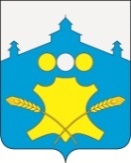 АдминистрацияБольшемурашкинского муниципального районаНижегородской областиПОСТАНОВЛЕНИЕ                                     12.11.2013г.                                                                     № 854ОБ УТВЕРЖДЕНИИ МУНИЦИПАЛЬНОЙ ПРОГРАММЫ ОТДЫХА, ОЗДОРОВЛЕНИЯ И ВРЕМЕННОЙ ТРУДОВОЙ ЗАНЯТОСТИ ДЕТЕЙ И МОЛОДЕЖИ БОЛЬШЕМУРАШКИНСКОГО МУНИЦИПАЛЬНОГО РАЙОНА " КАНИКУЛЫ" НА 2014-2016 ГОДЫ.В целях  создания  оптимальных   условий,   обеспечивающих
полноценный отдых детей и молодежи  Большемурашкинского муниципального района, а так же реализации  мероприятий, направленных на их дальнейшее  оздоровление и с учетом финансирования мероприятий в 2013 году администрация Большемурашкинского муниципального района  п о с т а н о в л я е т:     1.Утвердить  муниципальную   программу отдыха, оздоровления и временной трудовой занятости детей и молодежи Большемурашкинского муниципального района "Каникулы" на 2014 – 2016 годы (далее – Программа «Каникулы»)   в соответствии  с приложением 1 .     2.Постановление администрации района №932 от 21.12.12г. « Об утверждении  муниципальной   программы отдыха, оздоровления и временной трудовой занятости детей и молодежи Большемурашкинского муниципального района "Каникулы" на 2011 – 2013 годы» признать утратившим силу с 31.12.2013г.     3. Контроль за выполнением  муниципальной программы   отдыха, оздоровления и временной трудовой занятости детей и молодежи Большемурашкинского муниципального района "Каникулы" на 2014 – 2016 годы  возложить   на заместителя  главы администрации района Р.Е.Даранова.   Глава администрации района                                            В.В.КокуринПриложение 1 МУНИЦИПАЛЬНАЯ ПРОГРАММА ОТДЫХА,  ОЗДОРОВЛЕНИЯ И ВРЕМЕННОЙ ТРУДОВОЙ ЗАНЯТОСТИ ДЕТЕЙ И МОЛОДЕЖИ БОЛЬШЕМУРАШКИНСКОГО МУНИЦИПАЛЬНОГО РАЙОНА " КАНИКУЛЫ" НА 2014-2016 ГОДЫВВЕДЕНИЕОрганизация отдыха, оздоровления и занятости  детей и молодежи  является  одним из приоритетных направлений социальной  политики.Программа « Каникулы» определяет  цели, задачи и направления летнего отдыха, оздоровления и  занятости детей и молодежи.Программа  включает  комплекс  первоочередных мер  по организации  отдыха, оздоровления и занятости  детей и молодежи по всем   стратегическим направлениям: взаимодействия различных ведомств, заинтересованных в  организации отдыха, оздоровления и занятости  детей и молодежи, кадрового, научно- методического,  материально-технического, финансового и информационного обеспечения поддержки оздоровительно-образовательных учреждений.Программа «Каникулы» реализуется по следующим направлениям.    1. Подготовка педагогических кадров для работы в  детских оздоровительных лагерях в условиях каникулярного времени в учреждениях, организующих отдых, оздоровление и занятость детей и подростков.Создание условий для формирования навыков научного подхода к построению педагогической деятельности в учреждениях, организующих отдых, оздоровление и занятость детей и подростков во время каникул.Развитие педагогической этики и педагогического мастерства.2.Оздоровление детей в  каникулярный период.Поддержка и развитие   сети детских оздоровительных лагерей.Снятие физического и психического напряжения после учебного года, создание благоприятного психологического климата, в созданных при детских оздоровительных лагерях, временных детских коллективах.Укрепление здоровья, организация досуга и отдыха.Творческое развитие детей, приобретение опыта самоуправления.3. Развитие форм трудовой занятости подростков.Создание условий для развития творческих способностей, трудовых навыков учащихся, профориентации.Организация содержательного досуга.Использование малозатратных форм организации отдыха и занятости детей и подростков в социумеУсиление внимания к организации каникулярного отдыха социально не защищенных категорий детей, к профилактической работе с детьми асоциального поведения.Формирование здорового образа жизни у подростков «группы риска».Организация семейного отдыха.       5.Организация работы по обеспечению детей  путевками в загородные оздоровительные центры (лагеря)  и санаторно-оздоровительные центры (лагеря).           Программа  реализуется в период  каникул 2014- 2016 года.           Программа имеет  межведомственный  характер, направлена  на обеспечение прав граждан Российской Федерации на полноценный  развивающий  отдых, оздоровление и занятость  детей и молодежи  в соответствии с интересами  семьи, общества и государства и предназначена  для  организаторов отдыха, оздоровления и занятости детей и молодежи всех уровней.Состояние  и основные тенденции развития  системы  отдыха, оздоровления и    занятости  детей и молодежи  в  Большемурашкинском муниципальном  районе  в 2013 году.    В образовательных учреждениях  Большемурашкинского муниципального района в 2013 году  обучались   843  учащихся (без учета 11-классников). В течение последних лет в Большемурашкинском муниципальном районе отмечается положительная динамика итогов оздоровления детей Летняя оздоровительная кампания 2013года осуществлялась в соответствии с нормативно-правовыми актами федерального, регионального и местного уровней. Приказы, распоряжения и постановления определили единые подходы к организации и проведению летней оздоровительной кампании.      Успешному проведению летней оздоровительной кампании  в  Большемурашкинском муниципальном районе способствовала сложившаяся практика взаимодействия всех заинтересованных служб в рамках реализации нормативно-правовой базы. Районный координационный совет  решал вопросы организации работы всех оздоровительно – образовательных учреждений и осуществлял контроль  за их деятельностью, организовал участие лагерей в районных смотрах – конкурсах,  координировал работу всех ведомств по организации летней занятости.       На заседаниях Земского собрания   рассматривались вопросы об организации отдыха, оздоровления и занятости  детей в летний период. Проводилось совместное заседание КС и  руководителей учреждений в чью компетенцию входят вопросы организации отдыха и оздоровления детей. Координационный совет проводил районный смотр - конкурс деятельности учреждений, организующих отдых, оздоровление, занятость детей и молодежи.          Совместно с ГУ Центр занятости населения  Большемурашкинского муниципального района была организована работа по предоставлению временных рабочих мест для учащихся старше 14 лет, особое внимание было обращено на трудоустройство детей «группы риска». Заключено 28  договоров с образовательными учреждениями и предприятиями района на трудоустройство   92 подростков.        Трудовая занятость подростков осуществлялась так же через  трудовые объединения, которые были созданы на базе общеобразовательных учреждений, этой формой занятости   охвачен  269 школьников, в том числе 18 подростков, состоящих на разного вида профилактического учета.  В целях обеспечения детей работников бюджетной сферы  путевками в загородные лагеря был проведен конкурс  на предоставление услуг  по оздоровлению и отдыху детей. В результате приобретены  32 путевки в ЗДООЛ  «Волжский берег» Воротынского района. Туда же были приобретены 4 путевки для  детей, родители которых являются работниками внебюджетных организаций. Кроме того, были возмещены расходы на  7 путевок в ЗДООЛ « Гремячий» Княгининского района и на 4 путевки в ЗДОЛ «им. Ю.А.Гагарина» Балахнинского района. В целях организации санаторно – курортного лечения детей района проведены переговоры с рядом администраций детских курортов. Было приобретено  16 путевок в ДСООЛ « Мир» на побережье Азовского моря  Ростовской области.30 детей были оздоровлены с санаторно-оздоровительных центрах   по путевкам, выделенным министерством образования Нижегородской области.Для максимального охвата детей и молодежи различными видами отдыха  созданы лагеря с дневным пребыванием на базе общеобразовательных школ, учреждений дополнительного образования.   Всего  создано 14 таких лагерей, с охватом 398 детей.  Из них  11 на базе общеобразовательных школ, 3 лагеря при учреждениях дополнительного образования. Во всех лагерях был создан благоприятный климат для детского коллектива, организована разнообразная творческая деятельность, дающая возможность для духовного, интеллектуального и творческого развития. Программы лагерей были разнообразны и включали в себя интересный досуг, профилактические мероприятия по пожарной безопасности, безопасности на дорогах, спортивные и оздоровительные мероприятия, а также познавательную деятельность для различных категорий детей.  В каждом из лагерей работал орган детского самоуправления. В оздоровительных лагерях были задействованы психологи, с помощью которых осуществлялся мониторинг личностного роста воспитанников.  Все это способствовало разностороннему развитию детей и их отдыху.Управлением социальной защиты населения Большемурашкинского района и координационным советом было организован 1 лагерь с дневным пребыванием и  1лагерь со стационарным пребыванием для детей из семей с ТЖЗ. Лагеря работали по 3 смены.   Каждая смена функционировала 18 рабочих дней.  Для работы каждого лагеря были составлены программы, которые   включали в себя интересный досуг и познавательную деятельность для разных категорий детей.  На базе ГУ «ЦСПСД Большемурашкинского района» в летний период 2013 года функционировал детский оздоровительный лагерь « Детство». В  лагере отдохнуло и поправило свое здоровье 60 детей. Лагерь работал по программе «Здоровым быть здорово». Досугово – оздоровительное направление программы позволили участвовать ребятам в спортивных турнирах: «Сказочные соревнования», «Кто быстрее», «Пионербол», в спортивно – познавательных играх: «Я здоровье берегу – быть здоровым я хочу», «Секреты здоровья», «Я выбираю здоровье». Дети в каждую смену  имели возможность посетить ФОК г. Перевоза и экскурсии по г. Н.Новгороду.  На базе ГУ «СРЦН «Остров надежды» Большемурашкинского района» в летний период 2013 года функционировал профильный детский оздоровительный лагерь «Остров надежды». В этом лагере за три смены оздоровлено 63 ребенка.  Детский оздоровительный лагерь работал по социально – реабилитационной программе « Флотилия». Оздоровительные профильные смены проходили в форме игры, в ходе которых  для детей открывался простор художественному творчеству, фантазии, театрализации.  Воспитанники этого оздоровительного лагеря с помощью мероприятий программы прошли курс реабилитационных, оздоровительных и закаливающих процедур, укрепили свой творческий, интеллектуальный потенциал, реализовали спортивные и трудовые способности. Кроме того, по линии управления социальной защиты населения дети   отдохнули в   оздоровительных лагерях и центрах различного типа.. Из них  13 детей  побывали в санатории «Щелоково» Костромской области, 12 детей в  ДСОЦ «Мир» на Азовском море,   14 в  ДСОЛ «Золотой колос», 3 – в ЗДОЛ «Юный нижегородец», 6 – в санатории «Лесная Мореновская школа», 3 – в ДСОЛ «Солнечная поляна» Нижегородской области,  Интересным и разнообразным был отдых для 24 детей, являющихся воспитанниками  ГУ «Большемурашкинский детский дом». Они были заняты различными формами оздоровления, отдыха и трудовой занятости.  Часть детей отдохнули в загородых оздоровительных лагерях «Салют», им. Гуцева Городецкого района, ЗДОЛ «Дружба» Павловского района. Воспитанники детского дома, достигшие 14 – летнего возраста были трудоустроены: юноши в поселковую бригаду по благоустройству, девушки – на швейную фабрику.Активно в летнюю кампанию включились учреждения культуры, которые  работали по специальной программе.  При сельских домах культуры и библиотеках было организовано 10 прогулочных групп, в которых было занято 240 детей и подростков.  Здесь были предусмотрены различные мероприятия по краеведческому, спортивному, творческому, правовому направлениям.  В течение летнего периода в прогулочных группах  проведено много интересных мероприятий: различные конкурсы, веселые соревнования, викторины, организовывались концертные программы.   Клубными учреждениями в летний период проводились различные массовые мероприятия (Праздник детства,   Фольклорный праздник «Ярилин День», День молодежи, праздник поселка, молодежный межрайонный фестиваль живой музыки «Парадокс»), в которых принимали участие дети и подростки района. Также проводились молодежные дискотеки, танцевальные вечера, демонстрация кино и видео фильмов. Для неорганизованных детей в летний период работала летняя программа чтения при библиотеках района, в мероприятиях  которых приняли участие около 500 детей. В летний период детям и подросткам историко-художественный музей предлагал экскурсии, объединенные общей темой «Легенды и были Большого Мурашкино». Для детей из социально-незащищенных  семей имелась возможность посетить музей бесплатно.Лето – активная пора занятий спортом. В районе  организованы первенство дворовых команд на приз «Кожаный мяч», товарищеские встречи по футболу, соревнования по легкой атлетике, спортивные турниры, посвященные Дню физкультурника, товарищеские встречи с юными спортсменами соседних районов. Управлением образования совместно с отделом спорта, отделом культуры, в рамках  программы «Молодежь Большемурашкинского района» проведены спортивные игры для молодых семей « Я. ТЫ, ОН, ОНА – МЫ спортивная страна»,     «Крепка семья – крепка Держава», посвященные Дню России, «Страна сильна молодыми» к Дню молодежи России. Традиционным  в районе стал водный туристический поход «Сплав по реке Сундовик». 24 подростка не только отдохнули, но и приняли участие в экологической акции -очистили часть берега реки от мусора. Такую же экологическую акцию провели активисты Молодежной палаты при Земском собрании под девизом « Чистые берега реке Сундовик», во время которой  волонтерами   наведен порядок  вдоль берегов реки Сундовик, протекающей в поселке.         В летний период был организован 3-х дневный поход  «Школа выживания»  в районе реки Керженец. В походе приняли участие 7 подростков, состоящих на профилактическом учете в КДН и ПДН. Всего в спортивно-массовых детских и молодежных мероприятиях приняло участие более 1000  молодых людей.Кроме того большим успехом у детей и молодежи пользовались поездки в ФОК  г.Перевоза. Там в ходе организованных поездок побывало более 400 детей и молодежи.Шестой год  район участвует   в реализации областного молодежного проекта «Дворовая практика», идея которого заключается в создании системы организованного досуга детей и молодежи в местах приближенных к их месту жительства. В целях реализации проекта определены места проведения «Дворовой кампании», приняты к реализации молодежные проекты, утверждены кураторы и координатор проекта. В летний период   работали 6 экспериментальных дворовых площадок:   3 из них в р.п. Большое Мурашкино, которые работали в течении всего летнего периода ; 1 – в с. Холязино и   в с. Кишкино, которые работали  в течении июня и июля месяцев.   Управлением образования совместно с МОУ ДОД ЦРТДЮ была организована методическая учеба  24 вожатых дворовых площадок по специально утвержденному обучающему плану. Направления работы   с детьми и молодежью  на дворовых площадках были различными: спортивное, досугово - игровое, трудовое, туристско-краеведческое, патриотическое,  профилактика асоциальных проявлений. Многие из мероприятий,  реализованных в ходе молодежного проекта  стали яркими и запоминающимися. На всех дворовых площадках организовывались многочисленные спортивные состязания по волейболу и футболу дворовых команд театрализованные представления, концертные программы. Многочисленные экскурсии в кинотеатры, зоопарки, музеи г. Н.Новгорода, поездки в ФОК, на конезавод в г. Перевоз были приняты ребятами с восторгом. Интересным и увлекательным для ребят стал «Веревочный курс».Одной из задач дворовых площадок была организация профилактики правонарушений. В этом вопросе кураторы и вожатые взаимодействовали с комиссией по делам несовершеннолетних и ПДН ОП. На всех дворовых площадках были организованы профилактические часы с целью недопущения противоправных действий  участниками дворовой кампании. Для участников проекта «Дворовая практика» были проведены сюжетно - ролевые игры по безопасности  нахождения детей на дорогах, у водоемов, проведены профилактические беседы по обеспечению безопасности жизни и здоровья детей. В мероприятия дворовых площадок были вовлечены 10 подростков состоящих на учете в КДН и ПДН  ( все они старше 12 лет) и 16 детей, проживающих в семьях ТЖЗ.  С каждым годом работа на дворовых площадках совершенствуется. В реализации мероприятий социальных проектов активную помощь оказывают не только общественные организации, с которыми взаимодействуют дворовые команды, но и родители. Они охотно участвуют в совместных мероприятиях, в сопровождении детей в экскурсионных поездках, помогают готовить реквизиты к проводимым мероприятиям.Результат этой работы дворовых площадок – организация и проведение позитивного активно – познавательного отдыха, обеспечение занятости детей и молодежи в летний каникулярный период времени. Участников дворовых площадок по сравнению с прошлым годом увеличилось на 70 человек. Участниками Дворовых площадок стали  230 подростков и молодежи из них 140 подростков старше 12 лет.Одной из задач, которую ставил межведомственный  координационный совет в летний период – профилактика безнадзорности и правонарушений среди несовершеннолетних.   Решением КДН от 25.03.2013г. № 7 за каждым несовершеннолетним, состоящим на профилактическом учете  в ПДН и КДН,  на летний период закреплен общественный воспитатель.        Ежемесячно подводились  итоги проведения операции «Подросток» на заседаниях КДН, с целью  координации действий в ходе операции, заслушивались руководители служб об организации работы.      Приказом начальника   ОП по Большемурашкинскому району № 33-р от 15.05.2013 года, в целях  обеспечения  общественного порядка и антитеррористической безопасности, предупреждения и пресечения правонарушений в лагерях отдыха несовершеннолетних и проведения профилактической работы,  за всеми детскими дворовыми площадками,    лагерями дневного и круглосуточного пребывания, прогулочными группами были закреплены сотрудники из числа офицерского состава. Субъектами профилактики совместно с ОП по Большемурашкинскому району во всех оздоровительных лагерях района были проведены лекции и беседы о правилах личной безопасности в общественных местах и дома. С педагогическим составом проведены инструктажи о правилах поведения в криминальных ситуациях, о способах предотвращения преступлений. Разъяснен порядок обращения в милицию о фактах преступных домогательств в отношении детей.   предупреждение детского травматизма на дороге и на водоемах.БлагБлагодаря различным видам занятости подростков в летний период, координации действий субъектов профилактики в течение летнего периода на территории оздоровительных учреждений Большемурашкинского муниципального района не зарегистрировано ни одного преступления. Фактов самовольного ухода подростков из лагерей не зарегистрировано.В 2013 году решение ряда проблем, выявленных в предыдущем году, позволили более эффективно организовать оздоровление, отдых и занятость детей. - Особое внимание координационным советом по организации отдыха, оздоровления и занятости детей и молодежи в районе было уделено организации безопасного отдыха детей. С этой целью проводился регулярный контроль со стороны координационного совета, ТУ Роспотребнадзова,  Госпожнадзора за деятельностью детских оздоровительных лагерей района. Результаты контроля заслушивались на заседаниях координационного совета.- Было предусмотрено расширение малозатратных форм организации отдыха детей: 		реализация молодежного проекта «Дворовая практика», 5 дворовых площадок работали в течении    двух месяцев летнего периода. Это позволило  охватить  230 подростков   позитивным, интересным, полезным досугом;	вовлечение детей и молодежи в  организацию прогулочных групп, где было занято 240 подростков;	 реализация социальных проектов, проведение массовых мероприятий и молодежных акций увеличило возможность большего количества детей  занять организованными формами деятельности.В результате: -Улучшение качества работы оздоровительных лагерей дневного пребывания дало возможность не только сохранить, но увеличить   контингент детей, желающих оздоровиться в лагерях дневного пребывания. Это стало возможным благодаря:.  	увеличению денежных средств местного бюджета, с  723,0 т.руб. в 2012г. до   829,8 т.руб. в 2013г..   Из 13 лагерей дневного пребывания, организованных в районе по линии образования, 7 оздоровительных лагерей финансировались только за счет средств местного бюджета.  	 средства местного бюджета дали возможность эффективно организовать также временную трудовую занятость детей. Возмещение затрат работодателям из местного бюджета с 183.0 тыс. руб. в 2012г. увеличены  в 2013г. до 283.0 тыс. руб.  Это позволило активно привлекать к временным работам молодежь в  разные сферы временной занятости. - Все учтенные проблемы предыдущих лет позволили значительно увеличить количество оздоровленных детей с 91.1% до 107,1%  и вовлечь в организованные формы досуга практически всех детей школьного возраста.  ПАСПОРТ  ПРОГРАММЫХАРАКТЕРИСТИКА ПРОБЛЕМЫ И ОБОСНОВАНИЕ НЕОБХОДИМОСТИ ЕЕ РЕШЕНИЯ ПРОГРАММНЫМИ МЕТОДАМИКаникулярное время   играет в воспитательной системе любого образовательного учреждения неоспоримо важную роль.  Наиболее важное место, в структуре каникулярного времени учащихся - и по продолжительности, и по оздоровительно-образовательному потенциалу, занимают «летние каникулы».   Но это не должно  уменьшать важности и других сезонных каникул, которые мы условно называем «малыми каникулами».Переход от организации летнего оздоровления детей к круглогодичному программированию каникул – завершен. В настоящее время сформирована устойчивая система организации оздоровления детей в весенние, летние и осенние каникулы через направления детей в оздоровительные лагеря различных уровней , в том числе детские оздоровительные лагеря дневного пребывания, созданные на базе учреждений, организующих отдых детей в Большемурашкинсом муниципальном районе.  Анализ состояния организованной занятости детей и подростков в летний каникулярный период 2013 года показывает, что в районе сложилась система мероприятий, определились социальные партнеры, разработаны критерии оценки эффективности деятельности ОУ по организации каникул, реализуется механизм стимулирования работы учреждений, организующих оздоровление и отдых детей. Система организации отдыха детей и их оздоровления является одной из наиболее крупных социальных систем. Она охватывает ежегодно свыше 1900 детей и молодежи района.Система организации отдыха детей и их оздоровления  скоординирована, обладает определенной инфраструктурой и возможностями укрепления здоровья и развития ребенка, обеспечена  кадровым составом.     Этому способствовала реализация мероприятий предшествующего этапа Программы «Каникулы», действующей с 2011 – 2013 годы. Передача управлению образования полномочий по организации оздоровления и отдыха детей и сложившаяся система  в этом направлении, позволяет реализовать права детей и молодежи на отдых, оздоровление не только в летний период, но и успешно содействовать оздоровлению детей в другие каникулярные периоды: осенние, зимние, весенние.  Необходимо развивать и поддерживать данное направление  по оздоровлению детей и молодежи, которое является одним из приоритетных направлений в  социальной политике района.  Наряду с положительным опытом работы отмечаются и не решенные проблемы.      Необходимо активизировать работу Координационных советов по организации летнего отдыха в сельских администрациях.Принять меры к организации безопасного отдыха детей через   страхование на время пребывания их в детских оздоровительных лагерях дневного пребывания, созданных на базе учреждений района, организующих оздоровление детей. Продолжить активное взаимодействие с предприятиями  с целью трудоустройства подростков в летний период, увеличивая при этом спектр направленности временной трудовой занятости .          Особое внимание следует обратить на организацию деятельности в дворовом социуме (проект «Дворовая практика»), расширяя круг учреждений кураторов.   Необходимо обеспечить поддержку и развитие различных форм семейного отдыха.   Определение  согласованных подходов  всех заинтересованных ведомств  к решению задач   отдыха, оздоровления и трудовой занятости детей и молодежи – это решений главной проблемы районного координационного совета, которая возможна только через реализацию программных мероприятий. ЦЕЛИ И ЗАДАЧИ ОРГАНИЗАЦИИ ОТДЫХА, ОЗДОРОВЛЕНИЯИ ЗАНЯТОСТИ ДЕТЕЙ И МОЛОДЕЖИЦель:  Развитие и поддержка
системы безопасного, полноценного    отдыха,  оздоровления  и
занятости детей и молодежи в    Большемурашкинском  муниципальном  районе   с   учетом
современных условий                                 Задачи: Задачи:- сохранение и развитие сети учреждений, занимающихся организацией каникулярного отдыха, оздоровления и занятости детей и подростков;- создание условий безопасного отдыха в сети учреждений, организующих оздоровление детей через систему страхования.- координация деятельности всех заинтересованных служб и ведомств при организации каникулярного отдыха, оздоровления и занятости детей и подростков, создание единого воспитательного пространства;- создание условий для всестороннего развития личности ребенка в период каникул;- усиление внимания к организации каникулярного отдыха социально незащищенных категорий детей, к профилактической работе с детьми и подростками асоциального поведения;- организация общественно полезной занятости несовершеннолетних в каникулярный период;- использование малозатратных, но эффективных форм организации отдыха и занятости детей и подростков;- подготовка педагогических кадров для работы в детских оздоровительных учреждениях всех видов в условиях каникулярного времени.СРОКИ И ЭТАПЫ РЕАЛИЗАЦИИ ПРОГРММНЫХ МЕРОПРИЯТИЙ.Программа реализуется с 01.01.2014 года по 31.12.2016 год.Ежегодно программные мероприятия при обеспечении сезонного каникулярного отдыха  реализуются в 3 этапа.1-й этап:  Создание нормативной правовой базы организации отдыха, оздоровления и занятости детей и  молодежи в Большемурашкинском муниципальном районе.Подготовка и распространение информационных материалов о функционировании  оздоровительных лагерей дневного пребывания и других форм оздоровления и отдыха детей.Подготовка к оздоровительному сезону материально-технической базы оздоровительно-образовательных учреждений.Профессиональная подготовка кадров для оздоровительно-образовательных учреждений.2-й этап:  Реализация комплекса плановых мероприятий по организации отдыха, оздоровления и занятости детей и молодежи.Выезды рабочей группы по осуществлению контроля за выполнением постановления администрации Большемурашкинского муниципального района "Об организации отдыха, оздоровления и занятости детей и молодежи  Большемурашкинского района ".3-й этап:   Подведение итогов работы по организации отдыха, оздоровления и занятости детей и молодежи Большемурашкинского муниципального района, смотров-конкурсов, подготовка анализа, отчетов организации каникулярного времениУПРАВЛЕНИЕ ПРОГРАММОЙ И МЕХАНИЗМ ЕЕ РЕАЛИЗАЦИИМеханизм реализации Программы основывается на принципах разграничения полномочий и ответственности исполнителей программы. По всем мероприятиям программы определены ответственные исполнители, источники и соответствующие объемы финансирования.Мероприятия носят комплексный характер и реализуются через следующие механизмы:- совершенствование организационной структуры и ресурсного обеспечения реализации мероприятий программы: кадрового, финансового, информационного;- содействие заинтересованным субъектам в реализации  задач по организации оздоровления, отдыха и занятости детейК участию в Программе привлекаются все структурные подразделения администрации  Большемурашкинского муниципального района,  государственные и общественные организации в чью компетенцию входит организация оздоровления, отдыха и занятости детей.Ожидаемые     результаты    реализации    Программы  :1. Увеличение контингента детей и молодежи, охваченных разнообразными  формами  отдыха,  оздоровления и занятости  2.  Обеспечение детей-сирот, детей, оставшихся без попечения родителей, детей, оказавшихся в трудной жизненной ситуации, социально опасном положении различными формами оздоровления и занятости3.  Внедрение  и развитие эффективных форм  организации  летнего отдыха  и занятости  детей старше 14 лет4.   Снижение показателей детской безнадзорности  и преступности.5. Улучшение материальной базы мест отдыха, спортивных площадок  в микрорайонах города и селах района.6. Создание системы страхования детей в детских оздоровительных лагерях дневного пребывания7. Повысить эффективность использования бюджетных средств, выделяемых на организацию отдыха, оздоровление детей и молодежи,  отработать механизм софинансирования оздоровительной кампании.   8. Обеспечить в приоритетном порядке отдых и оздоровление детей-сирот, детей, оставшихся без попечения родителей, детей, оказавшихся в трудной жизненной ситуации, находящихся в социально опасном положении. Целевые индикаторы и показатели реализацииплана мероприятийПоказатели целевых индикаторов показывают эффективность реализации мероприятий программы. Количественный показатель может быть изменен в зависимости от влияния внешних факторов:1.Финансовые риски.- недостаточность бюджетного финансирования приведет к нарушению внутренней логики мероприятий программы, что может повлечь за собой сокращение количества детей, вовлеченных в оздоровительную кампанию.2. Организационные риски.-  реорганизация в образовательных учреждениях, что может повлечь за собой уменьшение к-ва оздоровительных лагерей, созданных на базе школ.3. Социально – экономические риски- рост инфляции, выходящий за пределы прогнозных оценок, что так же скажется на показателях индикаторов. Система программных мероприятий по организации отдыха и оздоровления и занятости детей и молодежи Большемурашкинского муниципального района План системы программных мероприятий призван стимулировать развитие наиболее передовых и эффективных форм работы с детьми и молодежью в каникулярный период, одновременно повышая качество услуг в учреждениях, организующих безопасный отдых и оздоровление детей и молодежи, способствующих укреплению здоровья детей, улучшению их физического и нравственного благополучия, развитию творческих способностей. Нормативно-правовое обеспечение Работа с руководящими и педагогическими кадрами         Организационно-методическое, техническое и финансовое обеспечение оздоровительной кампании Информационное обеспечение Подведение итоговСОЦИАЛЬНЫЕ ПАРТНЕРЫ ПО РЕАЛИЗАЦИИ МЕРОПРИЯТИЙ ПРОГРАММЫ:Администрация     района,    управление образования, управление финансов, комитет экономики, отдел спорта, отдел культуры,  органы здравоохранения, администрация поселка   и  сельские  поселения, центр  занятости населения,    управление     социальной    защиты населения, учреждения образования, профсоюзные  организации, районная служба Роспотребнадзора,  ОП МВД по Большемурашкинскому району, Госпожнадзор, работодателиОБЪЕМЫ И ИСТОЧНИКИ ФИНАНСИРОВАНИЯ:Предполагается охватить различными видами организованного отдыха, оздоровления и занятости более 2000 детей и молодежи.Финансирование программы вычислялось по итогам финансирования предыдущего года.При этом финансирование оздоровительной компании планируется осуществлять  из В ходе реализации программы  оздоровления, отдыха и занятости детей и молодежи финансирование из вышеперечисленных источников может корректироваться с учетом  возможностей всех видов источников финансирования и возможного изменения в  реализации мероприятий Программы.КОНТРОЛЬ  ЗА  ИСПОЛНЕНИЕМ  ПРОГРАММЫ: Исполнителем программы является Координационный совет по организации летнего отдыха и оздоровления детей в Большемурашкинском районе, а также руководители субъектов – организаторов летнего отдыха ( по согласованию)  Контроль за исполнением программы осуществляет администрация Большемурашкинского муниципального  района.годВсего учащихся(без 11 классов)оздоровлено%201093965870.1201189081391.32012856918107.12013843940111.5Вид учетаКоличество несовершеннолетних состоящих на учете(школьников)Охвачено организованнымиформамиОхвачено организованнымиформамиОхвачено организованнымиформамиОхвачено организованнымиформамиОхвачено организованнымиформамиОхвачено организованнымиформамиВид учетаКоличество несовершеннолетних состоящих на учете(школьников)июньиюньиюльиюльавгуставгустВид учетаКоличество несовершеннолетних состоящих на учете(школьников)Кол-во%Кол-во%Кол-во%ПДН13 13100 13100 13 100Внутришкольный32321003210032100Полное        
название      
Программы     Муниципальная   программа отдыха, оздоровления и временной трудовой занятости детей и молодежи Большемурашкинского муниципального района" Каникулы" на 2014 – 2016 годы                                   Заказчик      
Программы     Администрация Большемурашкинского муниципального  района
Нижегородской области                            Руководитель программы Начальник управления образования Белов А.И.Разработчик программыУправление образования администрации Большемурашкинского муниципального районаХарактеристика проблемы и обоснование необходимости решения ее программными методами В настоящее время создана  единая  сезонная система   полноценного    отдыха, оздоровления и занятости детей    и молодежи в Большемурашкинском муниципальном  районе   с   учетом современных условий  и требований. Необходимо развивать и поддерживать данное направление деятельности, которое является одним из приоритетных направлений в  социальной политике района. Одной из задач  является   обеспечение безопасного     отдыха и оздоровления детей через их страхование в период отдыха в детских оздоровительных лагерях дневного пребывания, созданных на базе образовательных учреждений района.  Определение  согласованных подходов  всех заинтересованных ведомств  к решению задач   отдыха, оздоровления и трудовой занятости детей и молодежи – это решений главной проблемы районного координационного совета. Цель ПрограммыРазвитие и поддержка системы безопасного, полноценного    отдыха,  оздоровления  и
занятости детей и молодежи в    Большемурашкинском муниципальном  районе   с   учетом
современных условий                                 Задачи         Задачи:- сохранение и развитие сети учреждений, занимающихся организацией каникулярного отдыха, оздоровления и занятости детей и подростков;- создание условий безопасного отдыха в сети учреждений, организующих оздоровление детей через систему страхования.- координация деятельности всех заинтересованных служб и ведомств при организации каникулярного отдыха, оздоровления и занятости детей и подростков, создание единого воспитательного пространства;- создание условий для всестороннего развития личности ребенка в период каникул;- усиление внимания к организации каникулярного отдыха социально незащищенных категорий детей, к профилактической работе с детьми и подростками асоциального поведения;- организация общественно полезной занятости несовершеннолетних в каникулярный период;- использование малозатратных, но эффективных форм организации отдыха и занятости детей и подростков;- подготовка педагогических кадров для работы в детских оздоровительных учреждениях всех видов в условиях каникулярного времени.Срок          
реализации     С 1.01.2014г. по 31.12.2016г.                                    Исполнители   
основных      
мероприятий   
Программы     Администрация Большемурашкинского муниципального    района,    управление образования, финансовое управление, комитет экономики, отдел спорта, отдел культуры  органы здравоохранения, администрация поселка   и  сельские  поселения, центр  занятости населения,    управление     социальной    защиты населения, учреждения образования, профсоюзные  организации, районная служба Роспотребнадзора,  ОП МВД по Большемурашкинскому району , ГоспожнадзорРесурсыУчастники программы: дети и молодежь Большемурашкинского муниципального района, педагоги учреждений, осуществляющих оздоровление и занятость детей и молодежи,   родители, учреждения и организации района.Объем        и
источники     
финансированияОжидаемые     
результаты    
реализации    
Программы            1. Увеличение контингента детей и молодежи, охваченных разнообразными  формами  отдыха,  оздоровления и занятости   2.  Обеспечение детей-сирот, детей, оставшихся без попечения родителей, детей, оказавшихся в трудной жизненной ситуации, социально опасном положении различными формами оздоровления и занятости  3.  Внедрение  и развитие эффективных форм  организации  летнего отдыха  и занятости  детей старше 14 лет  4.   Снижение показателей детской безнадзорности  и преступности.      5. Улучшение материальной базы мест отдыха, спортивных площадок  в микрорайонах города и селах района.      6. Создание системы страхования детей в детских оздоровительных лагерях дневного пребыванияКонтроль    за исполнением   
Программы     Администрация Большемурашкинского муниципального района Показатель индикатора2014 год2014 год2015 год2015 год2016 год2016 годПоказатель индикатораК-во%К-во%К-во%Всего детей школьного возраста, проживающих на территории муниципального района ( без уч-ся 11 класса)756756756Охват детей, оздоровленных в ЗДОЛ от общего к-ва детей школьного возраста9312.39512.510013.2Охват детей,  оздоровленных в ДСОЦ(Л) от общего к-ва детей школьного возраста537.0557.2607.9Охват детей,  оздоровленных в ДОЛДП от общего к-ва детей школьного возраста55873.056074.056074.0 Охват детей старше 14 лет, занятых временной трудовой занятостью через  ЦЗН от общего к-ва детей школьного возраста9212.010013.210013.2Охват детей,  занятых в реализации мероприятий молодежного проекта  «Дворовая практика» от общего к-ва детей школьного возраст23030.423030.423030.4Охват детей, занятых в мероприятиях прогулочных групп от общего к-ва детей школьного возраста24031.724031.724031.7Охват детей по категориям:------- дети – сироты, дети, оставшиеся без попечения родителей  ( от общего к-ва детей оставшихся без попечения родителей в возрасте до 16 лет.)101001010010100- дети из приемных семей  ( от общего к-ва детей оставшихся без попечения родителей в возрасте до 16 лет.)131001310013100- дети, состоящие на учете в КДН и ПДН 131001310013100Сохранение системы оздоровительных лагерей на базе учреждений образования, учреждений дополнительного образования,  на уровне 2013 года141001410014100Формирование системы безопасного отдыха   через страхования детей в ДОЛДП в летний период, в процентном отношении от общего числа отдохнувших300100300100300100Охват детей и молодежи спортивными и культурномассовыми мероприятиями ( от 7 до 30 лет из расчета 2400 человек этого возраста, проживающих на территории района) 1600 66.7165068.7180075%Мероприятия Сроки исполнения Объем финансирования по годамОбъем финансирования по годамОбъем финансирования по годамИсполнительОжидаемый эффектМероприятия Сроки исполнения 201420152016ИсполнительОжидаемый эффектПодготовка проекта постановления главы администрации   района «Об организации отдыха, оздоровлениями и занятости детей и молодежи Большемурашкинского района» (в соответствующий каникулярный период) Перед началом каникулярного периода ежегодноАдминистрация Большемурашкинского муниципального районаЗаключение договоров с заинтересованными организациями по обеспечению отдыха, оздоровления детей и молодежи и трудовой занятости подростков. Август-сентябрь,ежегодно  Управление образования, заинтересованные службы и учреждения (по согласованию)Прием заявок от организаций и граждан на организацию оздоровления детей в ЗДОЛ и ДСОЦ(Л)Подготовка нормативных документов для проведения конкурса на оказание услуг по организации оздоровления и отдыха детей и молодежи.Март – апрель,ежегодноУправление образованияN 
п/пМероприятияКатегория    
кадровСроки исполненияОбъем финансирования по годамОбъем финансирования по годамОбъем финансирования по годамИсполнитель   Ожидаемый эффектN 
п/пМероприятияКатегория    
кадровСроки исполнения201420152016Исполнитель   Ожидаемый эффект1. Совещание по
организации    
отдыха,        
оздоровления  и
занятости детей
и  молодежи
Большемурашкин-ского района               Главы сельских администраций, руководители учреждений и ведомств, заинтересованных в проведении  оздоровления, отдыха детей и молодежи       
 По плану координационного совета    Координационный
совет района     
 Ознакомление организаторов об условиях оздоровления и отдыха детей 2. Инструктивные  
совещания   для
различных      
категорий      
организаторов  
детского отдыха
и     оздоровления
молодежи       Руководители ОУ,
УСЗН,           
здравоохранения,
культуры,       
специалисты   по
надзору в  сфере
защиты      прав
потребителей   и
благополучия    
человека,       
инспектора    по
охране  труда и т.д. ОктябрьДекабрь МартАпрель - май     ежегодно Координационный совет    Избежание проблемных моментов в организации оздоровительной кампании3. Подготовка     
организаторов  
отдыха детей  и
молодежи        начальники      
оздоровительных 
лагерей     
зав.   столовых,
медицинские     
работники оздоровительных лагерей         Апрель - 
июнь  ежегодно
 Координационный совет  Обучение организаторов методам организации оздоровления и отдыха детей и молодежи4. Подготовка     
кадров для
подготовки учреждений в условиях работы оздоровительного лагеряДиректора      и
заместители     
директоров    по
воспитательной  
работе  учреждений на базе которых организуются лагеря с дневным пребыванием    
 По плану координационного совета   КС,  управление образования,   ППДН,
 специалисты      
служб,   ведомств
(по согласованию)Обучение  руководителей учреждений к подготовке  оздоровительных лагерей с целью соблюдения всех необходимых условий5Организация учебы по подготовке вожатых для реализации областного проекта «Дворовая практика» на территории районаСтаршеклассники МОУ Б-Мурашкинской средней общеобразовательной школыАпрель, ежегодно Управление образования, МОУ ДОД ЦРТДЮОбеспечение методическими материалами организаторов проекта «Дворовая практика»6Подготовка помощников вожатых для оздоровительных лагерей из числа старшеклассниковСтаршеклассники, изъявившие желание работать помощниками вожатых в оздоровительных лагерях районаАпрель –Май, ежегодноМОУ ДОД ЦРТДЮУправление образованияОбеспечение методическими материалами и инструкциями помощников вожатых в оздоровительных лагерях дневного пребывания7. Инструктивное  
совещание    по вопросу   трудовой     
занятости    детей и  подростков     
   Руководители предприятий (работодатели)       Май, ежегодно  
  Управление образования, управление соц.защиты
РОВД, ЦЗН   Обеспечение соблюдения Законодательства в сфере трудовой занятости несовершеннолетнихМероприятия          Срок   
исполненияСрок   
исполненияБюджет Бюджет Объем финансированияОбъем финансированияОбъем финансированияОбъем финансированияОбъем финансированияОбъем финансированияОбъем финансированияОбъем финансированияОбъем финансированияОбъем финансированияОбъем финансированияОбъем финансированияОбъем финансированияОбъем финансированияОбъем финансированияИсполнитель      Исполнитель      Ожидаемый эффектМероприятия          Срок   
исполненияСрок   
исполненияБюджет Бюджет 201420142014201520152015201520152015201520152016201620162016Исполнитель      Исполнитель      Ожидаемый эффектПланирование   и   организация
подготовки  оздоровительной
кампании с учетом
выявленных проблем            Август -сентябрь Август -сентябрь Органы        местного
самоуправления        
Большемурашкинского района  по
согласованию со  всеми
заинтересованными     
структурами           Органы        местного
самоуправления        
Большемурашкинского района  по
согласованию со  всеми
заинтересованными     
структурами           Устранение проблем по организации оздоровительной кампанииКомплектование детских
оздоровительно-образовательных
учреждений кадрами  и подготовка  их  для  работы  в
условиях оздоровительно-
образовательных лагерей,  площадок и других форм отдыха детей.                      По плану  
 По плану  
 Координационный совет, руководители учреждений       Координационный совет, руководители учреждений      Повышение квалификации сотрудников, организующих оздоровительный процесс в рамках оздоровительных лагерейПроведение мониторинга и формирование                  
информационно-аналитического  
банка по всем аспектам
организации отдыха,
оздоровления и занятости детей
и молодежи                     постоянно 
 постоянно 
 Управление образования,  отдел   по физкультуре,   спорту, туризму,  управление
соц. защиты населения,
здравоохранение  района,  отдел культуры, 
РОВД,  центр  занятости
населения              Управление образования,  отдел   по физкультуре,   спорту, туризму,  управление
соц. защиты населения,
здравоохранение  района,  отдел культуры, 
РОВД,  центр  занятости
населения             Подготовка  анализа оздоровления и отдыха детей в районе Районный  конкурс  на   звание
"Лучшая подростковая бригада":1 место – 1 = 35002 место-   1= 25003 место – 2 х2000=4000Июнь -  сентябрьИюнь -  сентябрьОбл.Обл.Управление образования, Центр занятости
населения района      Управление образования, Центр занятости
населения района      Поддержка лучших молодежных бригад, принявших участие во временной занятостиРайонный  конкурс  на   звание
"Лучшая подростковая бригада":1 место – 1 = 35002 место-   1= 25003 место – 2 х2000=4000Июнь -  сентябрьИюнь -  сентябрьФед.Фед.Управление образования, Центр занятости
населения района      Управление образования, Центр занятости
населения района      Поддержка лучших молодежных бригад, принявших участие во временной занятостиРайонный  конкурс  на   звание
"Лучшая подростковая бригада":1 место – 1 = 35002 место-   1= 25003 место – 2 х2000=4000Июнь -  сентябрьИюнь -  сентябрьМест.Мест.10,010,010,010,010,010,010,010,010,010,010,010,0Управление образования, Центр занятости
населения района      Управление образования, Центр занятости
населения района      Поддержка лучших молодежных бригад, принявших участие во временной занятостиРайонный  конкурс  на   звание
"Лучшая подростковая бригада":1 место – 1 = 35002 место-   1= 25003 место – 2 х2000=4000Июнь -  сентябрьИюнь -  сентябрьВнеб.Внеб.Управление образования, Центр занятости
населения района      Управление образования, Центр занятости
населения района      Поддержка лучших молодежных бригад, принявших участие во временной занятостиРайонный смотр-конкурс учреждений, организовавших лагеря   различных   типов, прогулочные группы,
оздоровительные площадкиСреди учреждений  по организации оздоровительных лагерейСреди  организаций по организации прогулочных групп и т.д.Поощрение участников конкурсаПоощрение лучших организаторов оздоровления детейИюнь -  
август  
Июнь -  
август  
Обл.Обл.Районный              
координационный совет,
рабочая группа        Районный              
координационный совет,
рабочая группа        Поддержка лучших организаторов оздоровления детей в летний периодРайонный смотр-конкурс учреждений, организовавших лагеря   различных   типов, прогулочные группы,
оздоровительные площадкиСреди учреждений  по организации оздоровительных лагерейСреди  организаций по организации прогулочных групп и т.д.Поощрение участников конкурсаПоощрение лучших организаторов оздоровления детейИюнь -  
август  
Июнь -  
август  
Фед.Фед.Районный              
координационный совет,
рабочая группа        Районный              
координационный совет,
рабочая группа        Поддержка лучших организаторов оздоровления детей в летний периодРайонный смотр-конкурс учреждений, организовавших лагеря   различных   типов, прогулочные группы,
оздоровительные площадкиСреди учреждений  по организации оздоровительных лагерейСреди  организаций по организации прогулочных групп и т.д.Поощрение участников конкурсаПоощрение лучших организаторов оздоровления детейИюнь -  
август  
Июнь -  
август  
Мест.Мест. За счет бюджетных ассигнований фонда поощрения и стимулирования участников соревнований и конкурсов, предусмотренных в районном бюджете на соответствующий год. За счет бюджетных ассигнований фонда поощрения и стимулирования участников соревнований и конкурсов, предусмотренных в районном бюджете на соответствующий год. За счет бюджетных ассигнований фонда поощрения и стимулирования участников соревнований и конкурсов, предусмотренных в районном бюджете на соответствующий год. За счет бюджетных ассигнований фонда поощрения и стимулирования участников соревнований и конкурсов, предусмотренных в районном бюджете на соответствующий год. За счет бюджетных ассигнований фонда поощрения и стимулирования участников соревнований и конкурсов, предусмотренных в районном бюджете на соответствующий год. За счет бюджетных ассигнований фонда поощрения и стимулирования участников соревнований и конкурсов, предусмотренных в районном бюджете на соответствующий год. За счет бюджетных ассигнований фонда поощрения и стимулирования участников соревнований и конкурсов, предусмотренных в районном бюджете на соответствующий год. За счет бюджетных ассигнований фонда поощрения и стимулирования участников соревнований и конкурсов, предусмотренных в районном бюджете на соответствующий год. За счет бюджетных ассигнований фонда поощрения и стимулирования участников соревнований и конкурсов, предусмотренных в районном бюджете на соответствующий год. За счет бюджетных ассигнований фонда поощрения и стимулирования участников соревнований и конкурсов, предусмотренных в районном бюджете на соответствующий год. За счет бюджетных ассигнований фонда поощрения и стимулирования участников соревнований и конкурсов, предусмотренных в районном бюджете на соответствующий год. За счет бюджетных ассигнований фонда поощрения и стимулирования участников соревнований и конкурсов, предусмотренных в районном бюджете на соответствующий год. За счет бюджетных ассигнований фонда поощрения и стимулирования участников соревнований и конкурсов, предусмотренных в районном бюджете на соответствующий год. За счет бюджетных ассигнований фонда поощрения и стимулирования участников соревнований и конкурсов, предусмотренных в районном бюджете на соответствующий год. За счет бюджетных ассигнований фонда поощрения и стимулирования участников соревнований и конкурсов, предусмотренных в районном бюджете на соответствующий год.Районный              
координационный совет,
рабочая группа        Районный              
координационный совет,
рабочая группа        Поддержка лучших организаторов оздоровления детей в летний периодРайонный смотр-конкурс учреждений, организовавших лагеря   различных   типов, прогулочные группы,
оздоровительные площадкиСреди учреждений  по организации оздоровительных лагерейСреди  организаций по организации прогулочных групп и т.д.Поощрение участников конкурсаПоощрение лучших организаторов оздоровления детейИюнь -  
август  
Июнь -  
август  
Внеб.Внеб.Районный              
координационный совет,
рабочая группа        Районный              
координационный совет,
рабочая группа        Поддержка лучших организаторов оздоровления детей в летний периодРазработка  и проведение         комплекса
культурно-массовых мероприятий
и спортивных состязаний       Апрель  -   
август  
Апрель  -   
август  
За счет основных средств субъектовЗа счет основных средств субъектовЗа счет основных средств субъектовЗа счет основных средств субъектовЗа счет основных средств субъектовЗа счет основных средств субъектовЗа счет основных средств субъектовЗа счет основных средств субъектовЗа счет основных средств субъектовЗа счет основных средств субъектовЗа счет основных средств субъектовЗа счет основных средств субъектовЗа счет основных средств субъектовЗа счет основных средств субъектовЗа счет основных средств субъектовЗа счет основных средств субъектовЗа счет основных средств субъектовОтдел  культуры, управление образования,  МОУ ДОДотдел      по физкультуре,   спорту, туризмуОтдел  культуры, управление образования,  МОУ ДОДотдел      по физкультуре,   спорту, туризмуОбеспечение занятости 1500 человекМатериально техническое оснащение игровыми материалами оздоровительные лагеря при учреждениях образования в летний периодОбл.Обл.Обл.Обл.Координационный совет, управление образованияКоординационный совет, управление образованияОбеспечение игровым материалом 14 ДОЛ районаМатериально техническое оснащение игровыми материалами оздоровительные лагеря при учреждениях образования в летний периодФед.Фед.Фед.Фед.Координационный совет, управление образованияКоординационный совет, управление образованияОбеспечение игровым материалом 14 ДОЛ районаМатериально техническое оснащение игровыми материалами оздоровительные лагеря при учреждениях образования в летний периодМест.Мест.Мест.Мест.50.050.050.050.050.050.050.050.050.050.050.0Координационный совет, управление образованияКоординационный совет, управление образованияОбеспечение игровым материалом 14 ДОЛ районаМатериально техническое оснащение игровыми материалами оздоровительные лагеря при учреждениях образования в летний периодВнеб.Внеб.Внеб.Внеб.Координационный совет, управление образованияКоординационный совет, управление образованияОбеспечение игровым материалом 14 ДОЛ районаПриобретение ГСМ на доставку детей, направленных по приказу управления образования в ЗДОЛ и ДСОЦ(Л)Зимний период 5 заездовВесенний период 5 заездовЛетний период 10 заездовОсенний период 15 заездовВ течении всего периодаВ течении всего периодаОбл.Обл.Обл.Обл.Управление образованияУправление образованияОтправка 150 детей ежегодноПриобретение ГСМ на доставку детей, направленных по приказу управления образования в ЗДОЛ и ДСОЦ(Л)Зимний период 5 заездовВесенний период 5 заездовЛетний период 10 заездовОсенний период 15 заездовВ течении всего периодаВ течении всего периодаФед.Фед.Фед.Фед.Управление образованияУправление образованияОтправка 150 детей ежегодноПриобретение ГСМ на доставку детей, направленных по приказу управления образования в ЗДОЛ и ДСОЦ(Л)Зимний период 5 заездовВесенний период 5 заездовЛетний период 10 заездовОсенний период 15 заездовВ течении всего периодаВ течении всего периодаМест.Мест.Мест.Мест.35,035,035,035,035,035,035,035,035,035,035,0Управление образованияУправление образованияОтправка 150 детей ежегодноПриобретение ГСМ на доставку детей, направленных по приказу управления образования в ЗДОЛ и ДСОЦ(Л)Зимний период 5 заездовВесенний период 5 заездовЛетний период 10 заездовОсенний период 15 заездовВ течении всего периодаВ течении всего периодаВнеб.Внеб.Внеб.Внеб.Управление образованияУправление образованияОтправка 150 детей ежегодноОрганизация страхования детей в летний период от всех видах травматизма и несчастных случаевИюнь- августИюнь- августОбл.Обл.Обл.Обл.Управление образования, образовательные учреждения на базе которых созданы ДОЛДПУправление образования, образовательные учреждения на базе которых созданы ДОЛДПОбеспечение страхования 400 детейОрганизация страхования детей в летний период от всех видах травматизма и несчастных случаевИюнь- августИюнь- августФед.Фед.Фед.Фед.Управление образования, образовательные учреждения на базе которых созданы ДОЛДПУправление образования, образовательные учреждения на базе которых созданы ДОЛДПОбеспечение страхования 400 детейОрганизация страхования детей в летний период от всех видах травматизма и несчастных случаевИюнь- августИюнь- августМест.Мест.Мест.Мест.25,025,025,025,025,025,025,025,025,025,025,0Управление образования, образовательные учреждения на базе которых созданы ДОЛДПУправление образования, образовательные учреждения на базе которых созданы ДОЛДПОбеспечение страхования 400 детейОрганизация страхования детей в летний период от всех видах травматизма и несчастных случаевИюнь- августИюнь- августВнеб.Внеб.Внеб.Внеб.Управление образования, образовательные учреждения на базе которых созданы ДОЛДПУправление образования, образовательные учреждения на базе которых созданы ДОЛДПОбеспечение страхования 400 детейИтого по разделуИтого по разделуОбл.Обл.Обл.Обл.-------------Итого по разделуИтого по разделуФед.Фед.Фед.Фед.-------------Итого по разделуИтого по разделуМест.Мест.Мест.Мест. 120.0 120.0 120.0 120.0 120.0 120.0 120.0 120.0 120.0 120.0 120.0Итого по разделуИтого по разделуВнеб.Внеб.Внеб.Внеб.-------------Оздоровление отдых и занятость детей в каникулярные периодыОздоровление отдых и занятость детей в каникулярные периодыОздоровление отдых и занятость детей в каникулярные периодыОздоровление отдых и занятость детей в каникулярные периодыОздоровление отдых и занятость детей в каникулярные периодыОздоровление отдых и занятость детей в каникулярные периодыОздоровление отдых и занятость детей в каникулярные периодыОздоровление отдых и занятость детей в каникулярные периодыОздоровление отдых и занятость детей в каникулярные периодыОздоровление отдых и занятость детей в каникулярные периодыОздоровление отдых и занятость детей в каникулярные периодыОздоровление отдых и занятость детей в каникулярные периодыОздоровление отдых и занятость детей в каникулярные периодыОздоровление отдых и занятость детей в каникулярные периодыОздоровление отдых и занятость детей в каникулярные периодыОздоровление отдых и занятость детей в каникулярные периодыОздоровление отдых и занятость детей в каникулярные периодыОздоровление отдых и занятость детей в каникулярные периодыОздоровление отдых и занятость детей в каникулярные периодыОздоровление отдых и занятость детей в каникулярные периодыОздоровление отдых и занятость детей в каникулярные периодыОздоровление отдых и занятость детей в каникулярные периодыОздоровление отдых и занятость детей в каникулярные периодыОздоровление отдых и занятость детей в каникулярные периодыЗимние каникулыЗимние каникулыЗимние каникулыЗимние каникулыЗимние каникулыЗимние каникулыЗимние каникулыЗимние каникулыЗимние каникулыЗимние каникулыЗимние каникулыЗимние каникулыЗимние каникулыЗимние каникулыЗимние каникулыЗимние каникулыЗимние каникулыЗимние каникулыЗимние каникулыЗимние каникулыЗимние каникулыЗимние каникулыЗимние каникулыЗимние каникулыРабота кружковЗимние каникулыЗимние каникулыЗа счет основных средств учрежденийЗа счет основных средств учрежденийЗа счет основных средств учрежденийЗа счет основных средств учрежденийЗа счет основных средств учрежденийЗа счет основных средств учрежденийЗа счет основных средств учрежденийЗа счет основных средств учрежденийЗа счет основных средств учрежденийЗа счет основных средств учрежденийЗа счет основных средств учрежденийЗа счет основных средств учрежденийЗа счет основных средств учрежденийЗа счет основных средств учрежденийЗа счет основных средств учрежденийУчреждения дополнительного образования, образовательные учрежденияУчреждения дополнительного образования, образовательные учрежденияОрганизация экскурсий, походов,Зимние каникулыЗимние каникулыОбл.Обл.Координационный совет,  образовательные учрежденияКоординационный совет,  образовательные учрежденияВовлечение детей в позитивный отдых, развивающий кругозор и познавательную деятельностьОрганизация экскурсий, походов,Зимние каникулыЗимние каникулыФед.Фед.Координационный совет,  образовательные учрежденияКоординационный совет,  образовательные учрежденияВовлечение детей в позитивный отдых, развивающий кругозор и познавательную деятельностьОрганизация экскурсий, походов,Зимние каникулыЗимние каникулыМест.Мест.3.03.03.03.03.03.0Координационный совет,  образовательные учрежденияКоординационный совет,  образовательные учрежденияВовлечение детей в позитивный отдых, развивающий кругозор и познавательную деятельностьОрганизация экскурсий, походов,Зимние каникулыЗимние каникулыВнеб.Внеб.Координационный совет,  образовательные учрежденияКоординационный совет,  образовательные учрежденияВовлечение детей в позитивный отдых, развивающий кругозор и познавательную деятельность Организация оздоровления детей через  загородные лагеряянварьянварьОбл.Обл.---------------  Координационный совет, коллегиальный орган по распределению путевок, ответственные за организацию оздоровления детей в организациях и предприятиях района  Координационный совет, коллегиальный орган по распределению путевок, ответственные за организацию оздоровления детей в организациях и предприятиях районаОрганизация оздоровления   детей  Организация оздоровления детей через  загородные лагеряянварьянварьФед.Фед.---------------  Координационный совет, коллегиальный орган по распределению путевок, ответственные за организацию оздоровления детей в организациях и предприятиях района  Координационный совет, коллегиальный орган по распределению путевок, ответственные за организацию оздоровления детей в организациях и предприятиях районаОрганизация оздоровления   детей  Организация оздоровления детей через  загородные лагеряянварьянварьМест.Мест.---------------  Координационный совет, коллегиальный орган по распределению путевок, ответственные за организацию оздоровления детей в организациях и предприятиях района  Координационный совет, коллегиальный орган по распределению путевок, ответственные за организацию оздоровления детей в организациях и предприятиях районаОрганизация оздоровления   детей  Организация оздоровления детей через  загородные лагеряянварьянварьВнеб.Внеб.---------------  Координационный совет, коллегиальный орган по распределению путевок, ответственные за организацию оздоровления детей в организациях и предприятиях района  Координационный совет, коллегиальный орган по распределению путевок, ответственные за организацию оздоровления детей в организациях и предприятиях районаОрганизация оздоровления   детей Проведение Новогодних и Рождественских представлений в районеФед.Фед.---------------Проведение Новогодних и Рождественских представлений в районеМест.Мест. За счет средств других программ За счет средств других программ За счет средств других программ За счет средств других программ За счет средств других программ За счет средств других программ За счет средств других программ За счет средств других программ За счет средств других программ За счет средств других программ За счет средств других программ За счет средств других программ За счет средств других программ За счет средств других программ За счет средств других программПроведение Новогодних и Рождественских представлений в районеВнеб.Внеб.---------------Проведение культурно массовых   и спортивных мероприятийянварьянварьЗа счет основных средств учреждений  За счет основных средств учреждений  За счет основных средств учреждений  За счет основных средств учреждений  За счет основных средств учреждений  За счет основных средств учреждений  За счет основных средств учреждений  За счет основных средств учреждений  За счет основных средств учреждений  За счет основных средств учреждений  За счет основных средств учреждений  За счет основных средств учреждений  За счет основных средств учреждений  За счет основных средств учреждений  За счет основных средств учреждений  Координационный совет, Учреждения образования и дополнительного образованияКоординационный совет, Учреждения образования и дополнительного образованияОбеспечение занятости 1000 человекОрганизация поездки детей на  Кремлевскую и Губернаторскую ЕлкуДекабрь - январьДекабрь - январьОбл.Обл.5.05.05.05.05.05.05.05.05.05.0Управление образованияУправление образованияОрганизация поездки для 50 детейОрганизация поездки детей на  Кремлевскую и Губернаторскую ЕлкуДекабрь - январьДекабрь - январьФед.Фед.5.05.05.05.05.05.05.05.05.05.0Управление образованияУправление образованияОрганизация поездки для 50 детейОрганизация поездки детей на  Кремлевскую и Губернаторскую ЕлкуДекабрь - январьДекабрь - январьМест.Мест.5.05.05.05.05.05.05.05.05.05.0Управление образованияУправление образованияОрганизация поездки для 50 детейОрганизация поездки детей на  Кремлевскую и Губернаторскую ЕлкуДекабрь - январьДекабрь - январьВнеб.Внеб.5.05.05.05.05.05.05.05.05.05.0Управление образованияУправление образованияОрганизация поездки для 50 детейИтого по разделуИтого по разделуОбл.Обл.----- - - - - - - - - - -198,0 Сто девяносто восемь тысяч руб. 00 коп.198,0 Сто девяносто восемь тысяч руб. 00 коп.198,0 Сто девяносто восемь тысяч руб. 00 коп.Итого по разделуИтого по разделуФед.Фед.---------------198,0 Сто девяносто восемь тысяч руб. 00 коп.198,0 Сто девяносто восемь тысяч руб. 00 коп.198,0 Сто девяносто восемь тысяч руб. 00 коп.Итого по разделуИтого по разделуМест.Мест. 8.0 8.0 8.0 8.0 8.0 8.0 8.0 8.0 8.0 8.0198,0 Сто девяносто восемь тысяч руб. 00 коп.198,0 Сто девяносто восемь тысяч руб. 00 коп.198,0 Сто девяносто восемь тысяч руб. 00 коп.Итого по разделуИтого по разделуВнеб.Внеб.-----   -   -   -   -   -   -  -  -  -  -198,0 Сто девяносто восемь тысяч руб. 00 коп.198,0 Сто девяносто восемь тысяч руб. 00 коп.198,0 Сто девяносто восемь тысяч руб. 00 коп.Весенние каникулыВесенние каникулыВесенние каникулыВесенние каникулыВесенние каникулыВесенние каникулыВесенние каникулыВесенние каникулыВесенние каникулыВесенние каникулыВесенние каникулыВесенние каникулыВесенние каникулыВесенние каникулыВесенние каникулыВесенние каникулыВесенние каникулыВесенние каникулыВесенние каникулыВесенние каникулыВесенние каникулыВесенние каникулыВесенние каникулыВесенние каникулыЛагеря дневного пребывания с двухразовым питанием ( 5 дней)мартмартОбл.Обл.---------------Координационный совет, образовательные учреждения районаОздоровление 140 детей ежегодноОздоровление 140 детей ежегодноЛагеря дневного пребывания с двухразовым питанием ( 5 дней)мартмартФед.Фед.---------------Координационный совет, образовательные учреждения районаОздоровление 140 детей ежегодноОздоровление 140 детей ежегодноЛагеря дневного пребывания с двухразовым питанием ( 5 дней)мартмартМест.Мест. 56.0 56.0 56.0 56.0 56.0 98.0 98.0 98.0 98.0 98.0 98.0  98.0  98.0  98.0  98.0Координационный совет, образовательные учреждения районаОздоровление 140 детей ежегодноОздоровление 140 детей ежегодноЛагеря дневного пребывания с двухразовым питанием ( 5 дней)мартмартВнеб.Внеб.Координационный совет, образовательные учреждения районаОздоровление 140 детей ежегодноОздоровление 140 детей ежегодноОрганизация оздоровления детей через загородные лагеряМарт-майМарт-майОбл.Обл.-----  -  -  -  -  -  -  -  -  -  -Координационный совет, ответственные за оздоровление детей предприятий, организацийОздоровление 19 детейежегодноОздоровление 19 детейежегодноОрганизация оздоровления детей через загородные лагеряМарт-майМарт-майФед.Фед.---------------Координационный совет, ответственные за оздоровление детей предприятий, организацийОздоровление 19 детейежегодноОздоровление 19 детейежегодноОрганизация оздоровления детей через загородные лагеряМарт-майМарт-майМест.Мест.73.9973.9973.9973.9973.9973.9973.9973.9973.9973.9973.9973.9973.9973.9973.99Координационный совет, ответственные за оздоровление детей предприятий, организацийОздоровление 19 детейежегодноОздоровление 19 детейежегодноОрганизация оздоровления детей через загородные лагеряМарт-майМарт-майВнеб.Внеб.13,0913,0913,0913,0913,0913.0913.0913.0913.0913.0913.0913.0913.0913.0913.09Координационный совет, ответственные за оздоровление детей предприятий, организацийОздоровление 19 детейежегодноОздоровление 19 детейежегодноОрганизация оздоровление детей из числа ТЖЗ через  реабилитационные центры областиОбл.Обл.Средства министерства социальной политикиСредства министерства социальной политикиСредства министерства социальной политикиСредства министерства социальной политикиСредства министерства социальной политикиСредства министерства социальной политикиСредства министерства социальной политикиСредства министерства социальной политикиСредства министерства социальной политикиСредства министерства социальной политикиСредства министерства социальной политикиСредства министерства социальной политикиСредства министерства социальной политикиСредства министерства социальной политикиСредства министерства социальной политикиКоординационный совет, управление социальной защиты населенияОздоровление 11 детей из ТЖЗОздоровление 11 детей из ТЖЗОрганизация оздоровление детей из числа ТЖЗ через  реабилитационные центры областиФед.Фед.Средства министерства социальной политикиСредства министерства социальной политикиСредства министерства социальной политикиСредства министерства социальной политикиСредства министерства социальной политикиСредства министерства социальной политикиСредства министерства социальной политикиСредства министерства социальной политикиСредства министерства социальной политикиСредства министерства социальной политикиСредства министерства социальной политикиСредства министерства социальной политикиСредства министерства социальной политикиСредства министерства социальной политикиСредства министерства социальной политикиКоординационный совет, управление социальной защиты населенияОздоровление 11 детей из ТЖЗОздоровление 11 детей из ТЖЗОрганизация оздоровление детей из числа ТЖЗ через  реабилитационные центры областиМест.Мест.Средства министерства социальной политикиСредства министерства социальной политикиСредства министерства социальной политикиСредства министерства социальной политикиСредства министерства социальной политикиСредства министерства социальной политикиСредства министерства социальной политикиСредства министерства социальной политикиСредства министерства социальной политикиСредства министерства социальной политикиСредства министерства социальной политикиСредства министерства социальной политикиСредства министерства социальной политикиСредства министерства социальной политикиСредства министерства социальной политикиКоординационный совет, управление социальной защиты населенияОздоровление 11 детей из ТЖЗОздоровление 11 детей из ТЖЗОрганизация оздоровление детей из числа ТЖЗ через  реабилитационные центры областиВнеб.Внеб.Средства министерства социальной политикиСредства министерства социальной политикиСредства министерства социальной политикиСредства министерства социальной политикиСредства министерства социальной политикиСредства министерства социальной политикиСредства министерства социальной политикиСредства министерства социальной политикиСредства министерства социальной политикиСредства министерства социальной политикиСредства министерства социальной политикиСредства министерства социальной политикиСредства министерства социальной политикиСредства министерства социальной политикиСредства министерства социальной политикиКоординационный совет, управление социальной защиты населенияОздоровление 11 детей из ТЖЗОздоровление 11 детей из ТЖЗРабота кружковВесь периодВесь периодЗа счет основных средств учрежденийЗа счет основных средств учрежденийЗа счет основных средств учрежденийЗа счет основных средств учрежденийЗа счет основных средств учрежденийЗа счет основных средств учрежденийЗа счет основных средств учрежденийЗа счет основных средств учрежденийЗа счет основных средств учрежденийЗа счет основных средств учрежденийЗа счет основных средств учрежденийЗа счет основных средств учрежденийЗа счет основных средств учрежденийЗа счет основных средств учрежденийЗа счет основных средств учрежденийУчреждения дополнительного образования, образовательный учреждения районаОбеспечение интересного досуга Обеспечение интересного досуга Проведение спортивных, культурно массовых мероприятийВесь периодВесь периодЗа счет основных средств учрежденийЗа счет основных средств учрежденийЗа счет основных средств учрежденийЗа счет основных средств учрежденийЗа счет основных средств учрежденийЗа счет основных средств учрежденийЗа счет основных средств учрежденийЗа счет основных средств учрежденийЗа счет основных средств учрежденийЗа счет основных средств учрежденийЗа счет основных средств учрежденийЗа счет основных средств учрежденийЗа счет основных средств учрежденийЗа счет основных средств учрежденийЗа счет основных средств учрежденийУправление образования, отдел спорта и туризма, учреждения образования, учреждения культурыОбеспечение занятости 1000 человекОбеспечение занятости 1000 человекРабота учреждений дополнительного образованияПо плану учрежденийПо плану учрежденийЗа счет основных средств учрежденийЗа счет основных средств учрежденийЗа счет основных средств учрежденийЗа счет основных средств учрежденийЗа счет основных средств учрежденийЗа счет основных средств учрежденийЗа счет основных средств учрежденийЗа счет основных средств учрежденийЗа счет основных средств учрежденийЗа счет основных средств учрежденийЗа счет основных средств учрежденийЗа счет основных средств учрежденийЗа счет основных средств учрежденийЗа счет основных средств учрежденийЗа счет основных средств учрежденийУчреждения дополнительного образования,Вовлечение детей в мероприятия, проводимые в   МОУ ДОД  Вовлечение детей в мероприятия, проводимые в   МОУ ДОД  Организация экскурсий, походов В течение года В течение годаОбл.Обл.Координационный совет,  образовательные учрежденияВовлечение детей в позитивный отдых, развивающий кругозор и познавательную деятельностьВовлечение детей в позитивный отдых, развивающий кругозор и познавательную деятельностьОрганизация экскурсий, походов В течение года В течение годаФед.Фед.Координационный совет,  образовательные учрежденияВовлечение детей в позитивный отдых, развивающий кругозор и познавательную деятельностьВовлечение детей в позитивный отдых, развивающий кругозор и познавательную деятельностьОрганизация экскурсий, походов В течение года В течение годаМест.Мест. За счет других муниципальных программ За счет других муниципальных программ За счет других муниципальных программ За счет других муниципальных программ За счет других муниципальных программ За счет других муниципальных программ За счет других муниципальных программ За счет других муниципальных программ За счет других муниципальных программ За счет других муниципальных программ За счет других муниципальных программ За счет других муниципальных программ За счет других муниципальных программ За счет других муниципальных программ За счет других муниципальных программКоординационный совет,  образовательные учрежденияВовлечение детей в позитивный отдых, развивающий кругозор и познавательную деятельностьВовлечение детей в позитивный отдых, развивающий кругозор и познавательную деятельностьОрганизация экскурсий, походов В течение года В течение годаВнеб.Внеб. 40.0 40.0 40.0 40.0 40.0 40.0 40.0 40.0 40.0 40.0 40.0 40.0 40.0 40.0 40.0Координационный совет,  образовательные учрежденияВовлечение детей в позитивный отдых, развивающий кругозор и познавательную деятельностьВовлечение детей в позитивный отдых, развивающий кругозор и познавательную деятельность Итого по разделуОбл.Обл. - - - - --  -  -  -  -  -  -  -  -  -  -  -  Фед.Фед.------   -   -   -   -   -   ----Мест.Мест. 129,99 129,99 129,99 129,99 129,99171,99   171,99   171,99   171,99   171,99   171,99   171,99 171,99 171,99 171,99 Внеб.Внеб. 53,09 53,09 53,09 53,09 53,0953,09  53,09  53,09  53,09  53,09  53,09  53,0953,0953,0953,09Летние каникулыЛетние каникулыЛетние каникулыЛетние каникулыЛетние каникулыЛетние каникулыЛетние каникулыЛетние каникулыЛетние каникулыЛетние каникулыЛетние каникулыЛетние каникулыЛетние каникулыЛетние каникулыЛетние каникулыЛетние каникулыЛетние каникулыЛетние каникулыЛетние каникулыЛетние каникулыЛетние каникулыЛетние каникулыЛетние каникулыЛетние каникулы Организация оздоровительных лагерей дневного пребывания на базе общеобразовательных учреждений и учреждений дополнительного образования  (21 календарный день, или 15 рабочих, из расчета 100 руб. питание)Июнь - августИюнь - августОбл.Обл. - - - - - -  -  -  -  -  -    -    -    -    -Координационный совет, образовательные учреждения районаОздоровление  230 детей ежегодноОздоровление  230 детей ежегодно Организация оздоровительных лагерей дневного пребывания на базе общеобразовательных учреждений и учреждений дополнительного образования  (21 календарный день, или 15 рабочих, из расчета 100 руб. питание)Июнь - августИюнь - августФед.Фед.-----------Координационный совет, образовательные учреждения районаОздоровление  230 детей ежегодноОздоровление  230 детей ежегодно Организация оздоровительных лагерей дневного пребывания на базе общеобразовательных учреждений и учреждений дополнительного образования  (21 календарный день, или 15 рабочих, из расчета 100 руб. питание)Июнь - августИюнь - августМест.Мест.345.0345.0345.0345.0345.0345.0 345.0 345.0 345.0 Координационный совет, образовательные учреждения районаОздоровление  230 детей ежегодноОздоровление  230 детей ежегодно Организация оздоровительных лагерей дневного пребывания на базе общеобразовательных учреждений и учреждений дополнительного образования  (21 календарный день, или 15 рабочих, из расчета 100 руб. питание)Июнь - августИюнь - августВнеб.Внеб.46.046.046.046.046.046.0 46.0 46.0 46.0 46.0 46.0 46.0 46.0 46.0 46.0Координационный совет, образовательные учреждения районаОздоровление  230 детей ежегодноОздоровление  230 детей ежегодно Организация оздоровительных лагерей дневного пребывания на базе общеобразовательных учреждений и учреждений дополнительного образования  (21 календарный день, или 15 рабочих, из расчета 80 руб. питание)Июнь -августИюнь -августОбл.Обл. - - - - - -  -  -  -  -  -  -  -  -  -Управление социальной защиты населения, Координационный совет Оздоровление 160 детей ежегодно Оздоровление 160 детей ежегодно Организация оздоровительных лагерей дневного пребывания на базе общеобразовательных учреждений и учреждений дополнительного образования  (21 календарный день, или 15 рабочих, из расчета 80 руб. питание)Июнь -августИюнь -августФед.Фед.---------------Управление социальной защиты населения, Координационный совет Оздоровление 160 детей ежегодно Оздоровление 160 детей ежегодно Организация оздоровительных лагерей дневного пребывания на базе общеобразовательных учреждений и учреждений дополнительного образования  (21 календарный день, или 15 рабочих, из расчета 80 руб. питание)Июнь -августИюнь -августМест.Мест.28.0028.0028.0028.0028.0028.00192.0192.0192.0192.0192.0192.0192.0192.0192.0Управление социальной защиты населения, Координационный совет Оздоровление 160 детей ежегодно Оздоровление 160 детей ежегодно Организация оздоровительных лагерей дневного пребывания на базе общеобразовательных учреждений и учреждений дополнительного образования  (21 календарный день, или 15 рабочих, из расчета 80 руб. питание)Июнь -августИюнь -августВнеб.Внеб.32.032.032.032.032.032.032.032.032.032.032.032.032.032.032.0Управление социальной защиты населения, Координационный совет Оздоровление 160 детей ежегодно Оздоровление 160 детей ежегодноОрганизация оздоровления детей, находящихся в ТЖЗ в санаторно - оздоровительных лагерях Нижегородской области через управление социальной защиты и санаториях за ее пределамиОбл.Обл. За счет средств министерства социальной защиты  За счет средств министерства социальной защиты  За счет средств министерства социальной защиты  За счет средств министерства социальной защиты  За счет средств министерства социальной защиты  За счет средств министерства социальной защиты  За счет средств министерства социальной защиты  За счет средств министерства социальной защиты  За счет средств министерства социальной защиты  За счет средств министерства социальной защиты  За счет средств министерства социальной защиты  За счет средств министерства социальной защиты  За счет средств министерства социальной защиты  За счет средств министерства социальной защиты  За счет средств министерства социальной защиты Управление социальной защиты населения, Координационный советОздоровить 20 детей, находящихся в ТЖЗ. Обеспечение курортно – санаторного лечения детейОздоровить 20 детей, находящихся в ТЖЗ. Обеспечение курортно – санаторного лечения детейОрганизация оздоровления детей, находящихся в ТЖЗ в санаторно - оздоровительных лагерях Нижегородской области через управление социальной защиты и санаториях за ее пределамиФед.Фед.---------------Управление социальной защиты населения, Координационный советОздоровить 20 детей, находящихся в ТЖЗ. Обеспечение курортно – санаторного лечения детейОздоровить 20 детей, находящихся в ТЖЗ. Обеспечение курортно – санаторного лечения детейОрганизация оздоровления детей, находящихся в ТЖЗ в санаторно - оздоровительных лагерях Нижегородской области через управление социальной защиты и санаториях за ее пределамиМест.Мест.---------------Управление социальной защиты населения, Координационный советОздоровить 20 детей, находящихся в ТЖЗ. Обеспечение курортно – санаторного лечения детейОздоровить 20 детей, находящихся в ТЖЗ. Обеспечение курортно – санаторного лечения детейОрганизация оздоровления детей, находящихся в ТЖЗ в санаторно - оздоровительных лагерях Нижегородской области через управление социальной защиты и санаториях за ее пределамиВнеб.Внеб.Управление социальной защиты населения, Координационный советОздоровить 20 детей, находящихся в ТЖЗ. Обеспечение курортно – санаторного лечения детейОздоровить 20 детей, находящихся в ТЖЗ. Обеспечение курортно – санаторного лечения детейНаправление детей в оздоровительные загородные лагеря Нижегородской областиИюнь - августИюнь - августОбл.Обл. - - - - - -   -   -   -   -   -   -   -   -   -Координационный совет, коллегиальный орган по распределению путевок, ответственные за организацию оздоровления детей в организациях и предприятиях районаОбеспечение  оздоровления  45 детейОбеспечение  оздоровления  45 детейНаправление детей в оздоровительные загородные лагеря Нижегородской областиИюнь - августИюнь - августФед.Фед.---------------Координационный совет, коллегиальный орган по распределению путевок, ответственные за организацию оздоровления детей в организациях и предприятиях районаОбеспечение  оздоровления  45 детейОбеспечение  оздоровления  45 детейНаправление детей в оздоровительные загородные лагеря Нижегородской областиИюнь - августИюнь - августМест.Мест.42.0142.0142.0142.0142.0142.01480.723480.723480.723480.723480.723480.723480.723480.723480.723Координационный совет, коллегиальный орган по распределению путевок, ответственные за организацию оздоровления детей в организациях и предприятиях районаОбеспечение  оздоровления  45 детейОбеспечение  оздоровления  45 детейНаправление детей в оздоровительные загородные лагеря Нижегородской областиИюнь - августИюнь - августВнеб.Внеб.102.28102.28102.28102.28102.28102.28102.28   102.28   102.28   102.28   102.28   102.28102.28102.28102.28Координационный совет, коллегиальный орган по распределению путевок, ответственные за организацию оздоровления детей в организациях и предприятиях районаОбеспечение  оздоровления  45 детейОбеспечение  оздоровления  45 детейНаправление детей в  Санаторно - оздоровительные центры и санатории Нижегородской области и за ее пределамиИюнь - августИюнь - августОбл.Обл. 152.405 152.405 152.405 152.405 152.405 152.405   152.405   152.405   152.405   152.405   152.405  152.405   152.405   152.405   152.405 Координационный совет, коллегиальный орган по распределению путевок, ответственные за организацию оздоровления детей в организациях и предприятиях районаОбеспечение курортно – санаторного лечения 16 детейОбеспечение курортно – санаторного лечения 16 детейНаправление детей в  Санаторно - оздоровительные центры и санатории Нижегородской области и за ее пределамиИюнь - августИюнь - августФед.Фед.---------------Координационный совет, коллегиальный орган по распределению путевок, ответственные за организацию оздоровления детей в организациях и предприятиях районаОбеспечение курортно – санаторного лечения 16 детейОбеспечение курортно – санаторного лечения 16 детейНаправление детей в  Санаторно - оздоровительные центры и санатории Нижегородской области и за ее пределамиИюнь - августИюнь - августМест.Мест.---------------Координационный совет, коллегиальный орган по распределению путевок, ответственные за организацию оздоровления детей в организациях и предприятиях районаОбеспечение курортно – санаторного лечения 16 детейОбеспечение курортно – санаторного лечения 16 детейНаправление детей в  Санаторно - оздоровительные центры и санатории Нижегородской области и за ее пределамиИюнь - августИюнь - августВнеб.Внеб.101.6101.6101.6101.6101.6101.6101.6101.6101.6101.6101.6101.6101.6101.6101.6Координационный совет, коллегиальный орган по распределению путевок, ответственные за организацию оздоровления детей в организациях и предприятиях районаОбеспечение курортно – санаторного лечения 16 детейОбеспечение курортно – санаторного лечения 16 детейОрганизация трудовых школьных объединений,Весь периодВесь периодЗа счет основных средств учрежденийЗа счет основных средств учрежденийЗа счет основных средств учрежденийЗа счет основных средств учрежденийЗа счет основных средств учрежденийЗа счет основных средств учрежденийЗа счет основных средств учрежденийЗа счет основных средств учрежденийЗа счет основных средств учрежденийЗа счет основных средств учрежденийЗа счет основных средств учрежденийЗа счет основных средств учрежденийЗа счет основных средств учрежденийЗа счет основных средств учрежденийЗа счет основных средств учрежденийОбразовательные учрежденияПривлечение380  детей к организации занятости  через работу в пришкольных трудовых объединениях, в том числе 100 волонтеров.Привлечение380  детей к организации занятости  через работу в пришкольных трудовых объединениях, в том числе 100 волонтеров.Организация прогулочных групп на базе учреждений культурыИюнь - августИюнь - августОбл.Обл.---------------Координационный совет, отдел культурыОбеспечение работы 12 прогулочных групп. Вовлечение в организованный досуг  250 детей и подростков Обеспечение работы 12 прогулочных групп. Вовлечение в организованный досуг  250 детей и подростков Организация прогулочных групп на базе учреждений культурыИюнь - августИюнь - августФед.Фед.---------------Координационный совет, отдел культурыОбеспечение работы 12 прогулочных групп. Вовлечение в организованный досуг  250 детей и подростков Обеспечение работы 12 прогулочных групп. Вовлечение в организованный досуг  250 детей и подростков Организация прогулочных групп на базе учреждений культурыИюнь - августИюнь - августМест.Мест.60,060,060,060,060,060,060,060,060,0Координационный совет, отдел культурыОбеспечение работы 12 прогулочных групп. Вовлечение в организованный досуг  250 детей и подростков Обеспечение работы 12 прогулочных групп. Вовлечение в организованный досуг  250 детей и подростков Организация прогулочных групп на базе учреждений культурыИюнь - августИюнь - августВнеб.Внеб.Координационный совет, отдел культурыОбеспечение работы 12 прогулочных групп. Вовлечение в организованный досуг  250 детей и подростков Обеспечение работы 12 прогулочных групп. Вовлечение в организованный досуг  250 детей и подростков Трудовая временная занятость подростков через Центр занятости и управление образованияИюнь - августИюнь - августОбл.Обл.46.7546.7546.7546.7546.7546.75 46.75 46.75 46.75 46.75 46.75 46.75 46.75 46.75 46.75Координационный совет, Центр занятости населения, работодателиТрудовая занятость 100 подростков Трудовая занятость 100 подростков Трудовая временная занятость подростков через Центр занятости и управление образованияИюнь - августИюнь - августФед.Фед. - - - - - - - - - - - - - - -Координационный совет, Центр занятости населения, работодателиТрудовая занятость 100 подростков Трудовая занятость 100 подростков Трудовая временная занятость подростков через Центр занятости и управление образованияИюнь - августИюнь - августМест.Мест.  283.0  283.0  283.0  283.0  283.0283,0283,0283,0283,0Координационный совет, Центр занятости населения, работодателиТрудовая занятость 100 подростков Трудовая занятость 100 подростков Трудовая временная занятость подростков через Центр занятости и управление образованияИюнь - августИюнь - августВнеб.Внеб. - - - - - - - - - - - - - - -Координационный совет, Центр занятости населения, работодателиТрудовая занятость 100 подростков Трудовая занятость 100 подростков Организация многодневных туристических походов и экскурсийИюнь - августИюнь - августОбл.Обл.---------------Координационный советВовлечение детей в позитивный отдых, развивающий кругозор и познавательс-кую деятельностьВовлечение детей в позитивный отдых, развивающий кругозор и познавательс-кую деятельностьОрганизация многодневных туристических походов и экскурсийИюнь - августИюнь - августФед.Фед.---------------Координационный советВовлечение детей в позитивный отдых, развивающий кругозор и познавательс-кую деятельностьВовлечение детей в позитивный отдых, развивающий кругозор и познавательс-кую деятельностьОрганизация многодневных туристических походов и экскурсийИюнь - августИюнь - августМест.Мест.За счет  других муниципальных программЗа счет  других муниципальных программЗа счет  других муниципальных программЗа счет  других муниципальных программЗа счет  других муниципальных программЗа счет  других муниципальных программЗа счет  других муниципальных программЗа счет  других муниципальных программЗа счет  других муниципальных программЗа счет  других муниципальных программЗа счет  других муниципальных программЗа счет  других муниципальных программЗа счет  других муниципальных программЗа счет  других муниципальных программЗа счет  других муниципальных программКоординационный советВовлечение детей в позитивный отдых, развивающий кругозор и познавательс-кую деятельностьВовлечение детей в позитивный отдых, развивающий кругозор и познавательс-кую деятельностьОрганизация многодневных туристических походов и экскурсийИюнь - августИюнь - августВнеб.Внеб. - - - - - - - - - - - - ---Координационный советВовлечение детей в позитивный отдых, развивающий кругозор и познавательс-кую деятельностьВовлечение детей в позитивный отдых, развивающий кругозор и познавательс-кую деятельность Материально техническое оснащение молодежного проекта «Дворовая практика» Июнь - августИюнь - августОбл.Обл.---------------Управление образования, организации, курирующие проектОбеспечение работы 5 дворовых площадок. Вовлечение в организованный отдых и досуг 100 подростков и детей.Обеспечение работы 5 дворовых площадок. Вовлечение в организованный отдых и досуг 100 подростков и детей. Материально техническое оснащение молодежного проекта «Дворовая практика» Июнь - августИюнь - августФед.Фед.---------------Управление образования, организации, курирующие проектОбеспечение работы 5 дворовых площадок. Вовлечение в организованный отдых и досуг 100 подростков и детей.Обеспечение работы 5 дворовых площадок. Вовлечение в организованный отдых и досуг 100 подростков и детей. Материально техническое оснащение молодежного проекта «Дворовая практика» Июнь - августИюнь - августМест.Мест.30,030,030,030,030,030,0Управление образования, организации, курирующие проектОбеспечение работы 5 дворовых площадок. Вовлечение в организованный отдых и досуг 100 подростков и детей.Обеспечение работы 5 дворовых площадок. Вовлечение в организованный отдых и досуг 100 подростков и детей. Материально техническое оснащение молодежного проекта «Дворовая практика» Июнь - августИюнь - августВнеб.Внеб.---------------Управление образования, организации, курирующие проектОбеспечение работы 5 дворовых площадок. Вовлечение в организованный отдых и досуг 100 подростков и детей.Обеспечение работы 5 дворовых площадок. Вовлечение в организованный отдых и досуг 100 подростков и детей.Организация районных массовых культурно – массовых и спортивных мероприятийВесь периодВесь периодЗа счет основных средств учреждений и других программЗа счет основных средств учреждений и других программЗа счет основных средств учреждений и других программЗа счет основных средств учреждений и других программЗа счет основных средств учреждений и других программЗа счет основных средств учреждений и других программЗа счет основных средств учреждений и других программЗа счет основных средств учреждений и других программЗа счет основных средств учреждений и других программЗа счет основных средств учреждений и других программЗа счет основных средств учреждений и других программЗа счет основных средств учреждений и других программЗа счет основных средств учреждений и других программЗа счет основных средств учреждений и других программЗа счет основных средств учреждений и других программУправление образования, учреждения культуры, отдел спорта и туризмаОбеспечение участия более 1000 детей и молодежи в различных мероприятиях, направленных на позитивный досуг, пропаганду здорового образа жизни.Обеспечение участия более 1000 детей и молодежи в различных мероприятиях, направленных на позитивный досуг, пропаганду здорового образа жизни. Проведение молодежных акцийВесь периодВесь периодЗа счет основных средств учрежденийЗа счет основных средств учрежденийЗа счет основных средств учрежденийЗа счет основных средств учрежденийЗа счет основных средств учрежденийЗа счет основных средств учрежденийЗа счет основных средств учрежденийЗа счет основных средств учрежденийЗа счет основных средств учрежденийЗа счет основных средств учрежденийЗа счет основных средств учрежденийЗа счет основных средств учрежденийЗа счет основных средств учрежденийЗа счет основных средств учрежденийЗа счет основных средств учрежденийУправление образования, общественные молодежные структурыПривлечение молодежи к общественной полезной деятельности, развитие волонтерского движенияПривлечение молодежи к общественной полезной деятельности, развитие волонтерского движенияОбл.Обл.152.405152.405152.405152.405152.405152.405152.405152.405152.405152.405152.405152.405 152.405 152.405 152.405 Фед.Фед.  -  -  -  -  -  - - - - - - - - - -Мест.Мест. 70,010 70,010 70,010 70,010 70,010 70,0101390,723   1390,723   1390,723   1390,723   1390,723   1390,7231390,7231390,7231390,723Внеб.Внеб. 281,88 281,88 281,88 281,88 281,88 281,88281,88   281,88   281,88   281,88   281,88    281,88 281,88 281,88 281,88Осенние каникулыОсенние каникулыОсенние каникулыОсенние каникулыОсенние каникулыОсенние каникулыОсенние каникулыОсенние каникулыОсенние каникулыОсенние каникулыОсенние каникулыОсенние каникулыОсенние каникулыОсенние каникулыОсенние каникулыОсенние каникулыОсенние каникулыОсенние каникулыОсенние каникулыОсенние каникулыОсенние каникулыОсенние каникулыОсенние каникулыОсенние каникулы Лагеря дневного пребывания с трехразовым питанием ( 7- 5 дней из расчета 80 рублей питание) Лагеря дневного пребывания с трехразовым питанием ( 7- 5 дней из расчета 80 рублей питание) ноябрь ноябрьОбл.Обл.Координационный совет, образовательные учреждения районаКоординационный совет, образовательные учреждения районаОздоровление   105детей Лагеря дневного пребывания с трехразовым питанием ( 7- 5 дней из расчета 80 рублей питание) Лагеря дневного пребывания с трехразовым питанием ( 7- 5 дней из расчета 80 рублей питание) ноябрь ноябрьФед.Фед.Координационный совет, образовательные учреждения районаКоординационный совет, образовательные учреждения районаОздоровление   105детей Лагеря дневного пребывания с трехразовым питанием ( 7- 5 дней из расчета 80 рублей питание) Лагеря дневного пребывания с трехразовым питанием ( 7- 5 дней из расчета 80 рублей питание) ноябрь ноябрьМест.Мест.   58.8   58.8   58.8 58.8 58.8 58.8 58.8Координационный совет, образовательные учреждения районаКоординационный совет, образовательные учреждения районаОздоровление   105детей Лагеря дневного пребывания с трехразовым питанием ( 7- 5 дней из расчета 80 рублей питание) Лагеря дневного пребывания с трехразовым питанием ( 7- 5 дней из расчета 80 рублей питание) ноябрь ноябрьВнеб.Внеб.Координационный совет, образовательные учреждения районаКоординационный совет, образовательные учреждения районаОздоровление   105детейПроведение спортивных, культурно массовых мероприятийПроведение спортивных, культурно массовых мероприятийОбл.Обл.За счет основных средств учрежденийЗа счет основных средств учрежденийЗа счет основных средств учрежденийЗа счет основных средств учрежденийЗа счет основных средств учрежденийЗа счет основных средств учрежденийЗа счет основных средств учрежденийЗа счет основных средств учрежденийЗа счет основных средств учрежденийЗа счет основных средств учрежденийЗа счет основных средств учрежденийЗа счет основных средств учрежденийЗа счет основных средств учрежденийЗа счет основных средств учрежденийУправление образования, учреждения культуры, отдел спорта и туризмаУправление образования, учреждения культуры, отдел спорта и туризмаОбеспечение участия   детей и молодежи в различных мероприятиях, направленных   пропаганду здорового образа жизни.Проведение спортивных, культурно массовых мероприятийПроведение спортивных, культурно массовых мероприятийФед.Фед.За счет основных средств учрежденийЗа счет основных средств учрежденийЗа счет основных средств учрежденийЗа счет основных средств учрежденийЗа счет основных средств учрежденийЗа счет основных средств учрежденийЗа счет основных средств учрежденийЗа счет основных средств учрежденийЗа счет основных средств учрежденийЗа счет основных средств учрежденийЗа счет основных средств учрежденийЗа счет основных средств учрежденийЗа счет основных средств учрежденийЗа счет основных средств учрежденийУправление образования, учреждения культуры, отдел спорта и туризмаУправление образования, учреждения культуры, отдел спорта и туризмаОбеспечение участия   детей и молодежи в различных мероприятиях, направленных   пропаганду здорового образа жизни.Проведение спортивных, культурно массовых мероприятийПроведение спортивных, культурно массовых мероприятийМест.Мест.За счет основных средств учрежденийЗа счет основных средств учрежденийЗа счет основных средств учрежденийЗа счет основных средств учрежденийЗа счет основных средств учрежденийЗа счет основных средств учрежденийЗа счет основных средств учрежденийЗа счет основных средств учрежденийЗа счет основных средств учрежденийЗа счет основных средств учрежденийЗа счет основных средств учрежденийЗа счет основных средств учрежденийЗа счет основных средств учрежденийЗа счет основных средств учрежденийУправление образования, учреждения культуры, отдел спорта и туризмаУправление образования, учреждения культуры, отдел спорта и туризмаОбеспечение участия   детей и молодежи в различных мероприятиях, направленных   пропаганду здорового образа жизни.Проведение спортивных, культурно массовых мероприятийПроведение спортивных, культурно массовых мероприятийВнеб.Внеб.За счет основных средств учрежденийЗа счет основных средств учрежденийЗа счет основных средств учрежденийЗа счет основных средств учрежденийЗа счет основных средств учрежденийЗа счет основных средств учрежденийЗа счет основных средств учрежденийЗа счет основных средств учрежденийЗа счет основных средств учрежденийЗа счет основных средств учрежденийЗа счет основных средств учрежденийЗа счет основных средств учрежденийЗа счет основных средств учрежденийЗа счет основных средств учрежденийУправление образования, учреждения культуры, отдел спорта и туризмаУправление образования, учреждения культуры, отдел спорта и туризмаОбеспечение участия   детей и молодежи в различных мероприятиях, направленных   пропаганду здорового образа жизни.Организация оздоровления детей через загородные лагеряОрганизация оздоровления детей через загородные лагеряИюнь - августИюнь - августОбл.Обл.--------------Координационный совет, коллегиальный орган по распределению путевок, ответственные за организацию оздоровления детей в организациях и предприятиях районаКоординационный совет, коллегиальный орган по распределению путевок, ответственные за организацию оздоровления детей в организациях и предприятиях районаОздоровление 8 детей ( 7 дней пребывания)Организация оздоровления детей через загородные лагеряОрганизация оздоровления детей через загородные лагеряИюнь - августИюнь - августФед.Фед.--------------Координационный совет, коллегиальный орган по распределению путевок, ответственные за организацию оздоровления детей в организациях и предприятиях районаКоординационный совет, коллегиальный орган по распределению путевок, ответственные за организацию оздоровления детей в организациях и предприятиях районаОздоровление 8 детей ( 7 дней пребывания)Организация оздоровления детей через загородные лагеряОрганизация оздоровления детей через загородные лагеряИюнь - августИюнь - августМест.Мест.30.44130.44130.44130.44130.44130.44130.441Координационный совет, коллегиальный орган по распределению путевок, ответственные за организацию оздоровления детей в организациях и предприятиях районаКоординационный совет, коллегиальный орган по распределению путевок, ответственные за организацию оздоровления детей в организациях и предприятиях районаОздоровление 8 детей ( 7 дней пребывания)Организация оздоровления детей через загородные лагеряОрганизация оздоровления детей через загородные лагеряИюнь - августИюнь - августВнеб.Внеб.4.24.24.24.24.24.24.24.24.24.24.24.24.24.2Координационный совет, коллегиальный орган по распределению путевок, ответственные за организацию оздоровления детей в организациях и предприятиях районаКоординационный совет, коллегиальный орган по распределению путевок, ответственные за организацию оздоровления детей в организациях и предприятиях районаОздоровление 8 детей ( 7 дней пребывания)Организация оздоровления детей через оздоровительные центрыОрганизация оздоровления детей через оздоровительные центрыОбл.Обл.За счет средств министерства социальной политикиЗа счет средств министерства социальной политикиЗа счет средств министерства социальной политикиЗа счет средств министерства социальной политикиЗа счет средств министерства социальной политикиЗа счет средств министерства социальной политикиЗа счет средств министерства социальной политикиЗа счет средств министерства социальной политикиЗа счет средств министерства социальной политикиЗа счет средств министерства социальной политикиЗа счет средств министерства социальной политикиЗа счет средств министерства социальной политикиЗа счет средств министерства социальной политикиЗа счет средств министерства социальной политикиУправление социальной защиты населения, Координационный советУправление социальной защиты населения, Координационный советОздоровить 11 детей из семей ТЖЗОрганизация оздоровления детей через оздоровительные центрыОрганизация оздоровления детей через оздоровительные центрыФед.Фед.За счет средств министерства социальной политикиЗа счет средств министерства социальной политикиЗа счет средств министерства социальной политикиЗа счет средств министерства социальной политикиЗа счет средств министерства социальной политикиЗа счет средств министерства социальной политикиЗа счет средств министерства социальной политикиЗа счет средств министерства социальной политикиЗа счет средств министерства социальной политикиЗа счет средств министерства социальной политикиЗа счет средств министерства социальной политикиЗа счет средств министерства социальной политикиЗа счет средств министерства социальной политикиЗа счет средств министерства социальной политикиУправление социальной защиты населения, Координационный советУправление социальной защиты населения, Координационный советОздоровить 11 детей из семей ТЖЗОрганизация оздоровления детей через оздоровительные центрыОрганизация оздоровления детей через оздоровительные центрыМест.Мест.За счет средств министерства социальной политикиЗа счет средств министерства социальной политикиЗа счет средств министерства социальной политикиЗа счет средств министерства социальной политикиЗа счет средств министерства социальной политикиЗа счет средств министерства социальной политикиЗа счет средств министерства социальной политикиЗа счет средств министерства социальной политикиЗа счет средств министерства социальной политикиЗа счет средств министерства социальной политикиЗа счет средств министерства социальной политикиЗа счет средств министерства социальной политикиЗа счет средств министерства социальной политикиЗа счет средств министерства социальной политикиУправление социальной защиты населения, Координационный советУправление социальной защиты населения, Координационный советОздоровить 11 детей из семей ТЖЗОрганизация оздоровления детей через оздоровительные центрыОрганизация оздоровления детей через оздоровительные центрыВнеб.Внеб.За счет средств министерства социальной политикиЗа счет средств министерства социальной политикиЗа счет средств министерства социальной политикиЗа счет средств министерства социальной политикиЗа счет средств министерства социальной политикиЗа счет средств министерства социальной политикиЗа счет средств министерства социальной политикиЗа счет средств министерства социальной политикиЗа счет средств министерства социальной политикиЗа счет средств министерства социальной политикиЗа счет средств министерства социальной политикиЗа счет средств министерства социальной политикиЗа счет средств министерства социальной политикиЗа счет средств министерства социальной политикиУправление социальной защиты населения, Координационный советУправление социальной защиты населения, Координационный советОздоровить 11 детей из семей ТЖЗРабота учреждений дополнительного образованияРабота учреждений дополнительного образованияПо плану учрежденийПо плану учрежденийЗа счет основных средств учрежденийЗа счет основных средств учрежденийЗа счет основных средств учрежденийЗа счет основных средств учрежденийЗа счет основных средств учрежденийЗа счет основных средств учрежденийЗа счет основных средств учрежденийЗа счет основных средств учрежденийЗа счет основных средств учрежденийЗа счет основных средств учрежденийЗа счет основных средств учрежденийЗа счет основных средств учрежденийЗа счет основных средств учрежденийЗа счет основных средств учрежденийУчреждения дополнительного образования, образовательный учреждения районаУчреждения дополнительного образования, образовательный учреждения районаВовлечение детей в работу кружков и проведение планируемых мероприятийОбл.Обл. - - - - - - - - - - - - - -Фед.Фед.--------------Мест.Мест.89,241 89,241 89,241 89,241 89,241   89,241   89,241   89,241   Внеб.Внеб. 4,2 4,2 4,2 4,2 4,2 4,24,24,24,24,2 4,2 4,2 4,2 4,2Мероприятия       Объем финансированияСроки   
исполненияОбъем финансированияОбъем финансированияОбъем финансированияИсполнитель         Исполнитель         Исполнитель         Ожидаемый эффектМероприятия       Объем финансированияСроки   
исполненияБюджет 20142013 2014Исполнитель         Исполнитель         Исполнитель         Ожидаемый эффектРабота   со   средствами
массовой  информации  по
освещению    организации
отдыха,  оздоровления  и
занятости    детей     и
молодежи.   постоянноОрганы              местного
самоуправления       района,
координационный совет       Органы              местного
самоуправления       района,
координационный совет       Органы              местного
самоуправления       района,
координационный совет       Информирование населения об оздоровительной кампании детей и молодежиИТОГО по программе «Каникулы»ИТОГО по программе «Каникулы»ИТОГО по программе «Каникулы»ИТОГО по программе «Каникулы»ИТОГО по программе «Каникулы»ИТОГО по программе «Каникулы»ИТОГО по программе «Каникулы»ИТОГО по программе «Каникулы»ИТОГО по программе «Каникулы»ИТОГО по программе «Каникулы»ИТОГО по программе «Каникулы»Финансирование программы рассчитано  на три года Финансирование программы рассчитано  на три года Финансирование программы рассчитано  на три года Всего   2271.529 2271.529  2271.529  2271.5296814587Финансирование программы рассчитано  на три года Финансирование программы рассчитано  на три года Финансирование программы рассчитано  на три года Обл. 152.405   152.405  152.405   152.405 457215Финансирование программы рассчитано  на три года Финансирование программы рассчитано  на три года Финансирование программы рассчитано  на три года Фед.-----Финансирование программы рассчитано  на три года Финансирование программы рассчитано  на три года Финансирование программы рассчитано  на три года Мест. 200.00 1779.954 1779.954 1779.9543759908Финансирование программы рассчитано  на три года Финансирование программы рассчитано  на три года Финансирование программы рассчитано  на три года Внеб.339.17339.17339.17339.171017510Мероприятия           Сроки  Объем финансированияОбъем финансированияОбъем финансированияИсполнитель      Ожидаемый эффектМероприятия           Сроки  201120122013Исполнитель      Ожидаемый эффектПредставление в  координационный
совет  по   организации  отдыха,
оздоровления и занятости детей и
молодежи района  информации  для
оперативной          координации
деятельности                всех
заинтересованных организаций     По плану координационного совета---Оздоровительно-
образовательные       
учреждения,        все
заинтересованные      
организации           Поощрение и поддержка лучших учреждений, организующих оздоровление и отдых детейСовещание по итогам оздоровительной кампанииПо плану координационного совета---Координационный советПодведение итогов и постановка задач на предстоящий период2014г.2015 г.2016г.Всего по годамВсего 691.575 2271.529 2271.5296814.589Обл.152.405  152.405   152.405457.217Фед.----Мест. 200.00 1779.954 1779.9543759908Внеб.339.17339.17339.171017510